CIBF2020第十四届中国国际电池技术交流会/展览会14th China International Battery Fair参展商名单（截止2020年1月20日）中国化学与物理电源行业协会定于2020年5月25日～27日在深圳会展中心举办规模空前的“第十四届中国国际电池技术交流会/展览会（CIBF2020）”。同期举办：第五届中国储能技术与应用展览会和第三届中国移动电源展览会。CIBF2020展览面积105000平方米，展位数量5500多个，预计参展商将超过1200家。CIBF2020展览会将集中展示全球动力电池、储能电池、3C电池、各种电池材料、制造设备、动力及储能系统解决方案，特别将重点展示近两年来我国在各种乘用车、新能源客车及物流车用动力电池领域和新能源储能领域的一系列成果。CIBF2020技术交流会将继续以 “动力电池和储能电池”为主题，重点交流动力电池、储能电池及各种材料的最新进展，预计将有来自50多个国家和地区的1500余人参加会议。CIBF2020将以其国际化的舞台、电池行业全产业链的产品、专业化的观众群体、多样化的展示手段，为国内外用户、采购商、经销商提供展示交易的平台，再次成为世界电池行业的中国盛会。CIBF2020自2019年11月8日启动招展工作以来，国内外企业与机构参展热情高涨，截止2020年1月20日，深圳会展中心九个展馆的全部展位已预订一空，其中，德国国家展团面积800平方米，韩国国家展团面积162平方米，我国台湾电池协会展团面积378平方米。目前，已完成合同签订的参展商数量达到1000家。尽管我们已经租用了深圳会展中心的所有展馆，但仍然无法满足国内外厂商与机构的参展需求，预计将有200家左右企业无法预订到展位。2020年2月5日开始，我们将在深圳会展中心二楼通道上增加部分标准展位，仅接收电池企业和材料企业的展位预订，不再接受电池设备企业的参展申请。在此，向无法预订到CIBF2020的展位的企业表示歉意！欢迎大家参观CIBF2020展览会和参加CIBF2020技术交流会！有关展会和技术交流会详情，请及时访问展位网站：www.cibf.org.cn ,或关注展会微信公众号“CIBF-China”。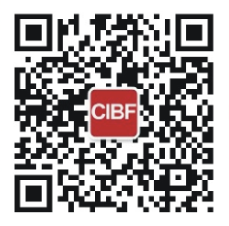 中国化学与物理电源行业协会2020年1月21日序号展商中文名称展商英文名称展品名称展位号1武汉中原长江科技发展有限公司Wuhan Zhongyuan Changjiang Technology Development Co., Ltd.锂-亚硫酰氯电池，锂-二氧化锰电池，锂-氟化碳电池，锂离子电池、定制电池组、复合脉冲电容、物联网电池组1B0062菏泽天宇锂电能源科技有限公司Heze Tianyu Lithium Battery  Energy Technology Co., Ltd.低温电池、矿用电池、数码电池1B0083广东科正技术服务有限公司KSIGN(Guangdong) Testing Co., Ltd锂电池类产品检测认证1B0104湖北爱达科技实业有限公司HUBEI AIDA TECHNOLOGY &INDUSTRIALS CO.,LTD聚合物锂离子电池1B0115贵州省铜仁华迪斯新能源有限公司Guizhou tongren HDS new energy Co.Ltd.锂电池1B0126天津普兰能源科技有限公司Tianjin Plannano Energy Technologies Co., Ltd.钛酸锂电池及其管理系统、钛酸锂材料1B0137惠州市惠德瑞锂电科技股份有限公司Huizhou Huiderui Lithium Battery Technology Co., Ltd.锂锰柱式电池/锂锰超薄电池/锂铁电池1B0158深圳市言九电子科技有限公司YJ  POWER  GROUP  LIMITED聚合物电池1B016、1B0179河南超力新能源有限公司Henan Chaoli New Energy Co.,Ltd 起动、起停系统电池，低温特种电池，圆柱锌基电池，电动自行车电池，电动摩托车电池，亲水性隔膜1B01810宁波市镇海锂安电子有限公司Ningbo Zhenhai li-on Electronics Co. , Ltd.锂电池保护板  电池包1B01911长沙联创UniteEV主动均衡电池管理系统1B02112深圳安博检测股份有限公司Shenzhen Anbotek Compliance Laboratory Limited检测认证服务1B02313河南力旋科技股份有限公司HENAN WHIRLPOWER SCI-TCH.,LTD坦克启动电池1B02514东莞市东赞锂能源科技有限公司一次性纽扣电池1B02615东莞市亿等电子有限公司Dongguan Yideng Electronics Co.,Ltd6510201B02716深圳市高能达电池有限公司SHENZHEN GAONENGDA BATTERY CO., LTD扣式二氧化锰锂电池1B02817龙岩高格微扣科技有限公司Longyan Gaoge Microbutton  Technology Co. Ltd. 微型扣式电池、锂电池极耳胶、锂电池胶带保护膜1B02918深圳市创腾达新能源实业有限公司Shenzhen chuangtengda new energy industrial co. ,ltd锂电池模组  电池1B030、1B03119深圳市来源新材料科技有限公司Shenzhen Source New Material Technology Co., Ltd.新能源 新材料 石墨烯基全纳米电池1B03220深圳市赛美达电子有限公司Shenzhen Smart Electronics Co.,Ltd锂电池管理系统1B03521天津金通新能科技有限公司Tianjin JT Amperex Technology Co., Ltd.锂离子电池 锂离子电池组 智能锂电池 电池管理系统1B03622福建卫东新能源股份有限公司Fujian Weidong New Energy Co., Ltd         7.2V/6Ah镍氢动力电池组1B03923上海微谱化工技术服务有限公司Microspectrum Technology Co.,Ltd检测测试服务，成分分析服务，项目咨询服务1B05024力佳电源科技（深圳）股份有限公司Power Glory Battery Tech （Shenzhen）CO.，LTD锂锰纽扣电池1B05125武汉孚安特科技有限公司WUHAN FANSO TECHNOLOGY CO.,LTD.锂亚硫酰氯电池,锂二氧化锰电池,高温电池,软包电池1B053、1B05526常州市宇峰电源有限公司Changzhou Yufeng Electrical Co.,Ltd一次锂锰电池1B05727惠州市亿兆能源科技有限公司Hui Zhou ECE Energy Technology Co.,Ltd50度电移动补电车1B05828上海动力储能电池系统工程技术有限公司Shanghai Power&Energy Storage Battery System Engineering Tech Co.,Ltd.储能电源系统1B061、1B06229揭阳市建能电源科技有限公司Jieyang jianneng power supply technology co. LTD铅酸蓄电池1B06330江西模储科技有限公司MOBIUS TECH CO.,LTD具备异构电池兼容能力的模块化储能PCS1B065、1B06631北京极联测控技术有限公司Beijing Jilian Control Technology Co,.Ltd.电池测试技术服务1B06732金霸王(江西)科技有限公司Duracell (Jiangxi) Technologies Co., Ltd.致芯1B07033深圳市惠恩国际货运代理有限公司SHENZHEN HUIN INTERNATIONAL LOGISTICS CO., LTD国际空运 海运 快递1B136-134深圳市浩霸有限公司Haoba Battery Co.,Ltd（Shenzhen）高倍率电池1B136-235东莞市金耐尔能源科技有限公司Dongguan kingnair  energy technology co. LTD普通数码产品电池1B136-336东莞市恒耐力新能源科技有限公司Dongguan hengli new energy technology co. LTD锂离子电池1B136-537深圳市欣瑞通科技有限公司Shenzhen X-Ratong Technology Co.,ltdLithium-ion Power Battery1B136-638武汉孚特电子科技有限公司WUHAN FORTE BATTERY CO.,LTD锂亚电池1B136-739江苏明日新能源科技有限公司Jiangsu TMR NEW energy Technology Co. Ltd数码消费类电池1B138-140江苏湖西能源科技有限公司Jiangsu Huxi Energy Technology Co.，Itd动力锂电池1B138-241深圳天溯计量检测股份有限公司Shenzhen Tiansu Calibration and Testing Co.,Ltd电池测试与认证1B15142东莞市银天新能源有限公司18650圆柱电池1B152、1B15343深圳锂硫科技有限公司Shenzhen lithium sulfur technology CO.，LTD锂硫电芯1B163、1B16544上海玉漭物流科技有限公司Y&M Logistics Technology Co., Ltd.电池海运整箱/拼箱&空运1B23145深圳市创明新能源股份有限公司SHENZHEN CHAM BATTERY TECHNOLOGY CO.,LTD高倍率动力电池F8P-2500mAh，中倍率动力电池F8L-2600mAh，F9M-3200mAh，容量电池F9L-3350mAh，F8R-2600mAh，F56-2200mAh1B232、1B23346吉林省翰驰科技有限公司Jilin Hanchi Technology Co., Ltd超低温电池，高倍率电池1B23547东莞市全创达能源有限公司DONGGUAN QUANCHUANGDA ENERGY CO.,LTD.锂电池模组与产品1B23648量道（厦门）新能源科技有限公司POWEROAD (XIAMEN) RENEWABLE ENERGY TECHNOLOGY CO., LTD.12V电源锂电，便携式电源，电池管理系统，储能机柜1B23749派利能商务咨询（上海）有限公司Pelican Products, Inc储能箱、电源箱、电池存储箱、电池运输箱、设备器材箱、防水箱1GB07650易威奇泵业贸易(深圳)有限公司IWAKI PUMPS (SHENZHEN) CO., LTD.化工泵, 磁力泵, 計量泵, 真空注液泵1GB077、1GB078、1GB07951上海建茂應用材料有限公司Evermore鋰奈特1GB080、GB08152安东帕（上海）商贸有限公司Anton Paar动态力学分析仪1GB082、1GB08353耐铝（上海） 贸易有限公司Nabaltec (Shanghai) Trading Co.,Ltd.氢氧化铝，氧化铝，勃姆石1GB08554易高环保能源科技（张家港）有限公司ECO Environmental Energy Technology (Zhangjiagang) Co.,Ltd超级活性炭、中间相沥青、碳纤维1GB08655Brillante Technology LimitedBrillante Technology Limited电化学工作站1GB08756德国新帕泰克有限公司Sympatec GmbH – System | Partikel | Technik激光粒度仪1GB08857阿泽雷斯国际贸易（上海）有限公司Azelis Shanghai Co.,LtdCMC/定优胶1GB08958CINCINNATI SUB-ZERO PRODUCTRS INC(广州市科唯仪器有限公司）CINCINNATI SUB-ZERO PRODUCTRS INC电池环境试验箱1GB090、1GB11559弗里森泵业（太仓）有限公司 Fristam Pumps (Taicang) CO., LTD.各种泵1GB091、1GB11660福泰科塑料技术 （无锡）有限公司FROETEK Plastic Technology (Wuxi) Co. Ltd电池连接线/阀/注液系统/搅拌系统；工业汽车用注塑件1GB09361伟达机械有限公司WYLDAR  MACHINE TOOL LTD电池防爆片压槽的厚度测量1GB09562顺揚科技有限公司The Buyer SHUNYANG TECHNOLOGY LIMITEDBET比表面积仪1GB09763美国阿滨公司Arbin Corporation电池测试系统1GB098、1GB09964上海思百吉仪器系统有限公司Spectris Instrumentation and Systems Shanghai Ltd. Photon探头, Micro-Caliper测厚仪, FilmPro™红外探头1GB10065广东加华美认证有限公司上海分公司CSA Group检测与认证1GB105、1GB10666赫森电气（无锡）有限公司Hudson Electric(Wuxi)Co.,Ltd.熔断器1GB10767深圳市昭佑科技有限公司 Shenzhen Blessing-Tech Ltd铝塑膜1GB108、1GB10968东莞拓亚电子有限公司TOA E&I DONGGUAN CO,.LTD氧化亚硅、铁氟龙胶带、极耳胶带、终止胶带、散热硅胶、散热石墨片、Nomex纸、玻纤耐热垫等1GB11069仁洋管理咨询(上海)有限公司 Vibration Research振动控制器1GB11170电计贸易（上海）有限公司DENKEI TRADING (SHANGHAI)CO.,LTD电子测试仪器PCR-WE/WE2系列1GB12071堀场（中国）贸易有限公司HORIBA(China) trading co.,LTD新一代高分辨率拉曼光谱仪1GB12172庄信万丰电池材料（常州）有限公司Johnson Matthey Battery Materials (Changzhou) Co., Ltd.12V/48V应用的Life Power®超高功率磷酸亚铁锂正极材料1GB122、1GB12373罗森达尔Nextrom股份有限公司Rosendahl Nextrom GmbHDevelopment,production and sales of machines1GB12574盛禧奥（香港）有限公司Trinseo (Hong Kong) LimitedVOLTABOND™ 粘合剂 - 高性能锂离子电池应用1GB126、1GB12775LEADER新能源投资(澳门)有限公司LEADER NEW ENERGY TECHNOLOGY INVENCEMENT (MACAU) LIMITED高镍NCR高性能锂离子电池1GB12876ATAGO（爱拓）中国分公司ATAGO CHINA CO.,LTDATAGO（爱拓）电池液、NMP、硫酸浓度检测仪（折射仪）1GB12977石家庄日加粉体设备科技有限公司/上海清心玄浩贸易有限公司Shijiazhuang Nikka Powder Engineering and Machinery CO.,LTd/Shanghai Seishin Genko Trading Co.,LtdCLASSIEL-N系列气流分级机、气流粉碎机、球形化设备、造粒机1GB130、1GB13178CENOTEC CO.,LTDCENOTEC CO.,LTDCenobead CZY\Cenobead CZC\Cenobead CZM, CZS1GB132、1GB13379河源新之源粘贴技术有限公司HEYUAN SWANTAPE TECHNOLOGY CO LTD耐高温绝缘胶粘带1GB135、1GB16980瑞固新能（上海）材料科技有限公司Sunrise New Energy Material Technology Co., Ltd.陶瓷隔膜用粘结剂LIB-S101/LIB-S104/LIB-S105、碳纳米管石墨烯分散剂LIB-D100/LIB-D2001GB13681细川密克朗（上海）粉体机械有限公司Hosokawa Micron (Shanghai) Powder Machinery Co,.ltd干法粒子复合化设备Nobilta1GB137、1GB13882韩国天保株式会社CHUNBO CO.,LTD二氟磷酸锂，双氟磺酰亚胺锂盐，已二腈，丁二腈1GB13983艾德克斯电子（南京）有限公司ITECH ELECTRONIC CO.,LTD电池充放电测试系统1GB15084深圳市诚兴泰电热电器有限公司Shenzhen Chengxingtai Electric Heating Appliance Co. , Ltd.电热膜1GB15185三惠进科国际贸易（上海）有限公司NYP Trinity (Shanghai) Limited极耳1GB15586迪卡龙集团Digatron Power Electronics电池测试设备，电池化成设备1GB157、1GB15887A.F.WA.F.WCAF Busbar / CCA Busbar / 负极摩擦端子1GB159、1GB160、1GB16188Bitrode CorporationBitrode Corporation电池实验室设备1GB17289日新基贸易（深圳）有限公司Thinky Trading（shenzhen）corporation自转公转搅拌机1GB17390艾德克斯电子（南京）有限公司ITECH ELECTRONIC CO.,LTD电池充放电测试系统1GB17591上海汉钟精机股份有限公司                  Shanghai Hanzhong Precision Machinery Co. , Ltd.真空泵1GB18092上海村田激光技术有限公司Murata Boring Giken (shanghai) Co., Ltd.陶瓷凹版辊1GB18193MASTER ROBOTICS TECNOLOIGA VEICULAR LTDAMASTER ROBOTICS TECNOLOIGA VEICULAR LTDA石墨烯  氧化石墨烯 功能化石墨烯 石墨烯薄膜等1GB18294ARMOR20, rue Chevreul - CS 90508  44105 NANTES CEDEX 4  FRANCE电池用装甲膜1GB183、1GB185、1GB18695浩亭（珠海）贸易有限公司HARTING (Zhuhai) Sales Ltd.HARTING PushPull1GB187、1GB18896佳允股份有限公司Chin Yun Instrument Inc.多孔性材料孔洞分析儀1GB190、1GB19197阅美测量系统（上海）有限公司Jomesa Measurement System(shanghai)Co.,LtdJOMESA1GB192、1GB19398弗雷西阀门科技（上海）有限公司 FLOWXVALVE  (SHANGHAI)  CO.,LTD气动蝶阀与气动球阀  电动蝶阀、电动球阀   插板阀  调节阀1GB196、1GB19799前视红外光电科技（上海）有限公司FLIR Optoelectronic Technology (Shanghai) Co., Ltd.，FLIE-Exx系列红外热像仪1GB198100Ascend Performance MaterialsAscend Performance Materials高性能电解液添加剂1GB199101株式会社三菱化学分析科技Mitsubishi Chemical Analytech Co.,Ltd.日本三菱水分仪、气化装置、滴定仪、试剂1GB200102罗杰斯科技（苏州）有限公司Rogers CorporationPORON®聚氨酯软包电芯衬垫1GB201、1GB202103奥地利AVL李斯特公司AVL List G.m.b.HLynx软件1GB203104密其静电消除设备（上海）有限公司Meech Static Eliminators (Shanghai) Co., LtdSmartcontrol电源控制器1GB205105旭精机工业株式会社Asahi-seiki Manufacturing Co.,Ltd多工位冲床1GB206106PPG Industries, Inc.PPG Industries, Inc.protected amino acids, UNCAs, phosgene derivatives and carbonylating agents. 1GB207、1GB208107Flexo ConceptsFlexo ConceptsTruPoint™印刷刮刀1GB211108东扬精测系统（上海）有限公司TOYO Corporation China电池库伦效率测试仪1GB216109锦艺阿泰欧（苏州）锂电池材料科技有限公司Alteo-Ginet(Suzhou)Lithium Battery Material Tech Com.,ltd.锂电高纯氧化铝1GB217110英福康（广州）真空仪器有限公司INFICON(GUANGZHOU)INSTRUMENTS CO.,LTD检漏仪1GB218、1GB219111青岛大青精工有限公司QINGDAO DAQING PRECISION CO., LTD工业用分切刀具及附属配件1GB222112东西贸易（上海浦东新区）有限公司KUBOTA Corporation数字式称重传感器、失重式送料机等1GB223113施魏科工业设备(上海)有限公司SWECO Industrial Equipment (Shanghai) Co., Ltd振动筛1GB226114第一工业制药株式会社DKS Co.Ltd.CMC,CNF,凝胶电解液1GB228115（株）高丽素材开发有限公司Korea Material Development co.,ltd回转窑炉1GB230116比勒（上海）自动化技术有限公司BST eltromat International ( Shanghai) Co., Ltd卷材自动纠偏、100%瑕疵检测、宽度测量，形状测量，过程自动化控制及流程管理等1GT001117莱默尔（浙江）自动化控制技术有限公司Erhardt + Leimer (Zhejiang) Automation Technology Co.,Ltd 测厚仪1GT002118雅保管理（上海）有限公司（Albemarle Corporation）Albemarle Management (Shanghai) Co., Ltd.金属锂（电池级）、碳酸锂和氢氧化锂（电池级）、双草酸硼酸锂（LiBOB）1GT005119梅特勒-托利多国际贸易（上海）有限公司METTLER TODELO实验室与工业称重解决方案1GT006120PNE SolutionPNE SolutionPNE Solution1GT007121吕特格（上海）贸易有限公司RUETGERS（Shanghai）Trading Co., Ltd特种沥青1GT008122韩国大洲电子材料株式会社 Daejoo electronic materials Co., Ltd.高首效氧化硅负极材料1GT009123博世力士乐中国Shanghai Bosch Rexroth Hydraulics & Automation Ltd.FTS 柔性输送系统1GT012124Hitachi High-Technologies CorporationHitachi High-Technologies Corporation电子生产设备，X射线颗粒污染物分析仪，锂离子电池材料1GT013125西门子（中国）有限公司Siemens Ltd., ChinaSINAMICS G1201GT015126莱茵技术监护（深圳）有限公司TÜV Rheinland (Shenzhen) Co., Ltd.电池检测认证服务1GT018127罗克韦尔自动化Rockwell Automation自动化信息化解决方案1GT019128瑞翁贸易 (上海）有限公司ZEON TRADING (SHANGHAI) CO.,LTD锂电池粘结剂1GT020129People&Technology, Inc.People&Technology, Inc.棱镜膜和增光膜等各种光学膜用涂布机1GT022130华尔宝机械（深圳）有限公司WAB Machinery (Shenzhen) Co., Ltd.高性能分散珠磨机1GT023131雄克精密机械贸易（上海）有限公司SCHUNK Intec Precision Machinery Trading (Shanghai) Co., Ltd.雄克电池组机械手1GT025132铂登贸易（上海）有限公司Bourns Trading (Shanghai) Co, Ltd电子零组件1GT026133上海谱莱密克司机械有限公司PRIMIX SHANGHAI Corporation薄膜旋回型高速分散机1GT027134赛钡沃泵业（上海）有限公司 SeficoPower Pump Industry (shanghai) Co.,Ltd. 气动隔膜泵1GT028135阿科玛（中国）投资有限公司上海分公司Arkema (China) Investment Co.,Ltd. KYNAR®1GT029136上海多乐空气处理设备有限公司Shanghai Dryer Air Handling Equipment CO.,LTD转轮除湿机1GT030137珠海欧美克仪器有限公司OMEC INSTRUMENTS CO.,LTD.激光粒度分析仪1GT031138基伊埃工程技术（中国）有限公司GEA China基伊埃尼鲁MOBILE MINOR™ 实验型喷雾干燥器1GT032139Polder Holding B.V.（钹特环保科技（上海）有限公司）Polder Eco Technology (Shanghai) Co., Ltd.PD-L系列低露点转轮除湿机组1GT033140YAMAHA FINE TECHNOLOGIES CO.,LTDYAMAHA FINE TECHNOLOGIES CO.,LTD非接触式超声波检测设备1GT035141上海外电国际贸易有限公司Shanghai FEP International Trading Co., Ltd外电国际致力于为电池&新能源行业提供一揽子配套解决方案1GT036142耐驰（上海）机械仪器有限公司NETZSCH (Shanghai) Machinery and Instruments Co., Ltd.研磨系统 Zeta1GT037143广东三木科技有限公司Guangdong Sanwood Technology Co., Ltd.可靠性环境检测设备1GT038144诺信塑料工程系统（上海）有限公司Nordson PPS (Shanghai)Co.,Ltd涂头定位支架和涂布站1GT039145诺信（中国）有限公司Nordson(China)Co.,Ltd热熔胶喷胶和密封设备1GT050146捷时雅（上海）商贸有限公司JSR（Shanghai）Co., Ltd.丁二烯-苯乙烯系共聚物胶乳1GT051147微觉视检测技术（苏州）有限公司Wintriss Inspection Solutions(Suzhou) Co.,Ltd微觉视表面质量检测系统Web Ranger1GT052148熙成科技（株）（原元峻有限公司）Heesung Techwin Co., Ltd(原元峻有限公司)辊道炉/自动线/粉体前后端整工程1GT053、1GT054149阿帕奇（北京）光纤激光技术有限公司IPG（Beijing）Fiber Laser Technology Co., LtdIPG光纤激光器1GT055150洛德中国LORD CHINA热管理材料，结构胶粘剂，磁钢涂料，传感器1GT056151日本富士机械工业株式会社FUJI KIKAI KOGYO Co.,Ltd.C7超薄锂电材料涂布机1GT057152新蜂国际（香港）有限公司（嘉祈（上海）商贸有限公司）NEW BEE INTERNATIONAL（HONGKONG）LIMITED（JCT (Shanghai)  Co., Ltd., ）铝箔、PP粒子1GT058153布劳恩惰性气体系统（上海）有限公司M.Braun Inertgas Systems (Shanghai) Co., Ltd标准手套箱1GT059154马波斯（上海）商贸有限公司Marposs (Shanghai) Trading Limited.电池生产系统泄漏测试检测设备1GT060155索尔维有限公司Solvay锂离子电池，电池包，电池模组1GT061156Kobayashi Engineering Works, Ltd. Kobayashi Engineering Works,Ltd.薄膜加工设备1GT062157b-science.netb-science.netOur battery patent search service will be demonstrated on a notebook1GT063158赛丝诺机电技术（上海）有限公司Saisinuo Electromechanical Technology (Shanghai) Co., Ltd超声波振动筛; 普通振动筛; 直排筛; 浆料过滤机 ;真空输送机;密封软连接;精密筛网.1GT065159新东和超音波机械有限公司DONG HO ULTRASOUNIC MACHINERY CO.,LTD超声波金属焊接机1GT066160埃肯有机硅（上海）有限公司Elkem Silicones Shanghai Co.,Ltd有机硅1GT067161博力通（上海）隔膜制品有限公司CELGARD,LLC电池隔膜1GT068162香港佰纳科技有限公司BeTech (HK) LIMITEDBettersize2600 激光粒度分布仪1GT069163助友工业株式会社Suketomo研磨设备；高速分散设备；行星搅拌设备；1GT070164上海荷迪思湿度控制设备有限公司Cotes Shanghai Drying System Co.,Ltd转轮除湿系统1GT073165埃地沃兹贸易（上海）有限公司Edwards Technologies Trading (Shanghai) Co.,LtdGXS/EDS干式螺杆泵1GT075166美塞斯（珠海）工业自动化设备有限公司Maxcess (Zhuhai) Industrial Automation Equipment Co., Ltd.DST-1目标识别感应器1GT076167迪思特空气处理设备（常熟）有限公司Seibu Giken DST Co,Ltd.转轮除湿机1GT077168北京摩托菲尔汽车技术有限公司DAESUNG DAESUNG MACHINERY CO.,LTD气力输送设备1GT078169史陶比尔(杭州)精密机械电子有限公司STAUBLI (Hangzhou) Mechatronic Co.，Ltd.流体装卸输送专用连接器-TTX, TCB, TK系列1GT079170广州市西克传感器有限公司SICK China Co., Ltd.传感器1GT080171伟思富奇环境试验仪器（太仓）有限公司Weiss-Voetsch Environmental Testing Instruments (Taicang) Co. Ltd.气候试验箱，型号ClimeEvent1GT081172威埃姆输送机械（上海）有限公司WAM Bulk Handling Machinery (Shanghai )Co.,Ltd.批量式螺带搅拌机WBN1GT082173HESSE ASIA LTD.HESSE ASIA LTD.全自动超声波打线机等1GT083-1174北京大华品耐科技有限公司Beijing Dahua Pne Technology Co.,Ltd.电池(包）循环检测机  . 化成测试系统1GT083-2175罗斯（无锡）设备有限公司ROSS (Wuxi) Equipment Co.,Ltd锂电池智能配料制浆系统1GT085-1176南通罗斯混合设备有限公司Nantong Ross Mixing Equipment Co.,Ltd. 卧式螺条式混合机1GT085-2177吴羽（中国）投资有限公司Kureha (China) Investment Co.,Ltd.聚偏二氟乙烯粘接剂1GT086178赢创特种化学（上海）有限公司Evonik Specialty Chemicals (Shanghai) Co., Ltd二氧化硅，氧化铝，氧化钛、分散剂，润湿剂，增塑剂1GT087179普罗名特流体控制（上海）有限公司ProMinent Fluid Controls (Shanghai) Co., LtdSigma X电机计量泵1GT088180布勒（无锡）商业有限公司Bühler (Wuxi) Commercial Co., Ltd. 高效连续式电极浆料生产1GT089181川田机械制造(上海)有限公司KAWATA MACHINERY MANUFACTURING (SHANGHAI) Co. Ltd. 物料混合解决方案1GT090182大昌洋行（上海）有限公司DKSH (Shanghai) Ltd.激光粒度粒形分析仪，比表面及孔隙度分析仪/化学吸附仪，视频光学接触角测量仪(水滴角测量仪)、表面/界面张力仪，X射线荧光光谱仪1GT091-1183天津友辰国际贸易有限公司Tianjin You Chen International Trade Co.,Ltd.PD搅拌机及匀浆系统、组装线、化成充放电设备，活性炭、铝箔1GT091-2184无锡日矿富士精密加工有限公司BSJ Metal Products(WuXi) co., LTD.极耳1GT092185斯派莎克工程(中国)有限公司Watson-Marlow Fluid Technology GroupBredel 软管泵1GT093-1186电化（上海）贸易有限公司DENKA电化乙炔黑1GT095-1187深圳市以科新能源有限公司Shenzhen ECO new energy co. Ltd.乙炔黑（导电剂、炭黑）1GT095-2188駿豐實業(中國)有限公司(原广东骏东科技有限公司)Jun Feng Enterprise Co,.Ltd鋰電池組(可无纺布陶瓷隔膜1GT096189上川精密株式会社Kamikawa Seimitsu Co.,Ltd.涂布模头、机器视觉检测系统1GT097190第一実業株式会社（原：上海一实贸易有限公司）DAIICHI JITSUGYO CO.,LTD.搅拌机，涂布机，分切机，辊压机，充放电设备1GT098191SINEXCEL inc（原深圳市盛弘电气股份有限公司）SINEXCEL incSinexcel BTS-5V series cell chemical composition and capacity system for lithium battery cell formation and capacity test.1GT157192南德认证检测(中国)有限公司广州分公司TÜV SÜD Certification and Testing (China) Co., Ltd. Guangzhou Branch检测认证服务1T001193武汉昊诚能源科技有限公司HCB Battery Co., Ltd.锂一次电池1T002194深圳市华宝新能源股份有限公司Shenzhen Hello Tech Energy Co.,Ltd便携储能1T002-1195科力美汽车动力电池有限公司CORUN PEVE AUTOMOTIVE BATTERY CO.,LTD镍氢电池组1T003196深圳市比克动力电池有限公司SHENZHEN BAK POWER BATTERY CO.,LTD锂离子电池（圆柱18650 21700 方形电池）、电池模组1T005197武汉力兴（火炬）电源有限公司WUHAN LIXING (TORCH) P锂电池系列1T006198江苏海四达电源股份有限公司Jiangsu Highstar Battery Manufacturing Co.,Ltd.锂离子电池及其电源管理系统1T007199江苏天鹏电源有限公司Jiangsu Tenpower Lithium Co., Ltd.三元锂离子电池1T008200双登集团股份有限公司SHUANGDENG GROUP CO.,LTD.  蓄电池1T009201珠海冠宇电池有限公司Zhuhai CosMX Battery Co., Ltd.锂离子聚合物软包电池1T010202深圳普瑞赛思检测技术有限公司Shenzhen Precise Testing Technology Co.,Ltd.动力电池、储能电池检测服务，3C锂电池检测服务1T011203秦皇岛市芯驰光电科技有限公司Qinhuangdao xinchi photoelectricity technogy co., Ltd.锂离子蓄电池1T012204山东威能环保电源科技股份有限公司Shandong Wina Green Power Technology Co., Ltd 低温动力电池、储能电池1T013205长虹三杰新能源有限公司Jiangsu Sunpower Co.,LTD.锂离子电池1T015206北京赛德美资源再利用研究院有限公司Beijing SaiDeMei Resources Reuse Research Institute Co., Ltd.赛德美废旧动力电池物理法精确拆解、全组份回收生产线1T016207上海派能能源科技股份有限公司Pylon Technologies Co.,Ltd.磷酸铁锂电池储能系统1T017208合肥国轩高科动力能源有限公司HEFEI GUOXUAN HIGH-TECH POWER ENERGY电芯，动力电池系统，正负极材料1T018209桑顿新能源科技有限公司Soundon New Energy Technology Co., Ltd  三元软包电芯1T019210中航锂电 China Aviation Lithium Battery Technology Co., Ltd.动力电池1T020211江西远东电池有限公司Jiangxi Far East Battery Co., Ltd汽车动力锂电池1T021212蜂巢能源科技有限公司Svolt Energy Technology Co., Ltd.高速叠片式车规级锂离子电池1T026213深圳市北测检测技术有限公司Shenzhen NTEK Testing Technology Co.,Ltd电池检测认证1T027214深圳市欣旺达综合能源服务有限公司Sunwoda Energy Solution Co., Ltd锂电池储能系统1T029215欣旺达电动汽车电池有限公司Sunwoda Electric Vehicle Battery Co., Ltd.VDA 方型电池模组1T030216苏州凌威新能源科技有限公司 硬壳锂电池（待确认后更新补充）1T032217四川长虹电源有限责任公司Sichuan Changhong Battery Co., Ltd锂电应用解决方案、镍镉应用解决方案1T033218河南新太行电源股份有限公司HENAN  XINTAIHANG  POWER  SOURCE  CO.,LTD锂离子电池、镍氢电池、镉镍电池、锌银电池、动力电池及管理系统1T035219东莞市煜信恩能源科技有限公司DONG GUAN YU XIN ENERGY TECHNOLOGY CO.,LTD锂离子电池1T036220江西安驰新能源科技有限公司JIANGXI ANCHI NEW ENERGY TECHNOLOGY CO.,LTD动力锂电池电芯、模组、系统1T037221湖南华兴新能源科技有限公司Hunan Huaxing New Energy Technology Co. , Ltd.锂离子电池1T039-1222泰兴市宁辉锂电池有限公司Ninghui lithium battery CO.,Ltd.NH-32138系列圆柱磷酸铁锂电池1T050223中山欧力工业有限公司Zhongshan Forseepower Industry Co.,ltd锂离子电池/电瓶车电池/大巴车电池/智能电池系统1T051224江西迪比科股份有限公司JIANXI DBK CO.,LTD锂离子电池1T052225深圳市泰力废旧电池回收技术有限公司TELE Battery Recycle.Co.,Ltd1、展示回收的各类电池，2、废旧电池回收技术展示，3、废旧电池回收解决方案1T053226上海奥威科技开发有限公司Shanghai Aowei Technology Development Co., Ltd.超级电容系统1T057227苏州清能检测技术有限公司Tsing Energy Testing Lab电池测试1T058228深圳市理士新能源发展有限公司LEOCH SHENZHEN RENEWABLE ENERGY CO., LTD.蓄电池1T059229中北润良新能源（济宁）股份有限公司zhongbei   Runliang   New  Energy  (jining) Co.,Ltd18650锂离子电池  动力电池 储能电池  电池管理系统1T060230安徽盟维新能源科技有限公司Monta Vista Energy Technology Corporation (Anhui)高比能量电池1T061231骆驼集团新能源电池有限公司Camel Group Co., Ltd.锂离子电池、AGM起停电池、EFB起停电池、动力电池、1T062232惠州亿纬锂能股份有限公司EVE Energy Co., Ltd.锂原电池/消费电子电池/动力储能电池1T063233浙江遨优动力集团公司Zhejiang Outstanding power system Co.,Ltd 富锂锰电池、三元电池、 磷酸铁锂电池1T065234重庆万里新能源股份有限公司Chongqing WanLi  New Energy Co.，ltd铅酸蓄电池1T067235福建巨电新能源股份有限公司Fujian super power new energy CO.,LTD固态聚合物锂离子电池及系统1T068236银隆新能源股份有限公司Yinlong Energy Co.,Ltd纳米钛酸锂材料1T069237广东博力威科技股份有限公司Greenway Technology Co., LTD.动力锂电池，锂电池组，18650锂电池，21700锂电池1T070238山东淄博迪生电源有限公司Shandong Zibo Dison Power Supply Co.,LTD锂离子电池、 镍氢电池、 镍镉电池1T071239上海电气国轩新能源科技有限公司Shanghai Electric Guoxuan New Energy Technology Co., Ltd.磷酸铁锂电池、储能系统，通信备用电源，新能源动力PACK1T072240深圳市拓邦锂电池有限公司SHENZHEN TOPBAND BATTERY CO., LTD.储能和动力锂电池1T073241山东玉皇新能源科技有限公司Shandong Jade Emperor Amperex Technology Limited锂动力电池1T079242多氟多化工股份有限公司（多氟多新能源科技有限公司）Polyfluoride New Energy Technology Co. Ltd.锂电池1T081243山东精工电子科技有限公司Shandong Goldencell Electronics Technology Co.,Ltd锂离子电池、铅酸替代锂电池、自行车和摩托车锂电池、储能锂电池、AGV和叉车锂电池、超级电容器等1T082244深圳市驰普科达科技有限公司Shenzhen CPKD Technology Ltd.12V54Ah军工电池1T083245深圳市电科电源股份有限公司BST POWER SHENZHEN LILITED储能电池1T086246河南海宏科技有限公司Henan Haihong Technology Co.,Ltd高倍率电池组1T087247山东圣泉新能源新能源科技有限公司SHANDONG SHENGQUAN NEW ENERGY TECHNOLOGY CO., LTD. 超级电容器、钛酸锂电池1T088248上海储融检测技术股份有限公司Shanghai Truron Testing Technology Co., LTD电池产品测试、认证服务（UL/CB/CTIA/PSE/KC/BSMI）1T089249佛山市兆能电池实业有限公司FOSHAN ZHAONENG BATTERY INDUSTRIAL CO.,LTD.聚合物锂电池，干电池1T090250安福国锂新能源有限公司AN FU CHINA LITHIUM NEW ENERGY CO.,LTD锂离子电池，磷酸铁锂电池1T091251能际动力科技（苏州）有限公司Nergy Power Technology (Suzhou) Co., Ltd动力电池，储能电池，特种电池1T092252江西京九电源科技有限公司Jiangxi Jingjiu Power Technology Co. , Ltd.铅酸电池，胶体电池，锂电池1T093253德龙动能科技（深圳）有限公司BMTPOW LTD智能电池组1T094254河南锂动电源有限公司Henan Lithium Power Source Co., Ltd.复合锂、磷酸铁锂动力及储能锂离子电池、单体电芯、模组及电池系统1T097255江苏塔菲尔新能源科技股份有限公司Jiangsu TAFEL New Energy Technology Inc.锂离子动力电池1T098256漳州万宝能源科技有限公司ZHANGZHOU AUCOPO ENERGY TECHNOLOGY CO., LTD. 锂离子电池1T099257合肥众禾动力新能源科技有限公司Hefei Zhonghe Power New Energy Co.,Ltd电动三轮车电池1T100258苏州科纽普新能源科技有限公司Suzhou Knuup New Energy Technology Co., Ltd.电池管理系统BMS/电池系统PACK及高压盒PDU/轻量化电池托盘/特种轻量化电连接件/一体式轻量化平台电动底盘1T101259广东前程动力科技有限公司Guangdong  Future Power  Technology  C0.,Ltd新能源动力及储能系统1T102260深圳市日升质电子科技有限公司 SHENZHEN RISHENGZHI ELECTRONICS TECHNOLOGY CO.,LTD（锂离子可充电电池组，移动电源，储能电源1T103-1261江西南鹰电源科技有限公司flyingpower(jiangxi)co,.itd铅酸蓄电池，太阳能蓄电池1T103-2262厦门宝龙新能源发展有限公司Xiamen Powerlong New Energy Development CO., LTD聚合物锂离子电池1T106263山东泰一新能源股份有限公司Shan dong Taiyi New Energy Co., Ltd.圆柱型锂离子电池1T107264广州鹏辉能源科技股份有限公司Guangzhou Great Power Energy & Technology Co., Ltd.锂电池1T108265珠海中力新能源科技有限公司Zhuhai Zhongli New Energy Sci-Tech Co., Ltd.锂电池产品1T109266湖南蒙达新能源材料有限公司18650电池1T110267深圳市伟创源科技有限公司shenzhen victpower technology co., ltd.储能系统电池1T112268山东天瀚新能源科技有限公司Shandong Tian Han New Energy Technology Co., Ltd磷酸铁锂圆柱电池、三元锂圆柱电池、储能电池、铅酸替代电池、球包车专用电池、电动车辆专用电池、船用锂电池、电动自行车、电摩用电池1T113269湖北睿赛新能源科技有限公司Real-Cell New Energy Technology Co.,Ltd锂离子电芯及电池组1T115270江西华立源锂能科技股份有限公司Jiangxi  Hualiyuan lithium energy technology Co。，Lt'd高性能18650/26650锂离子电池1T116271深圳市艾博尔新能源有限公司ABLE NEW ENERGY CO.,LTD锂亚硫酰氯电池ER142501T117272宁波瞬能科技有限公司NINGBO BURSTCAP TECHNOLOGY CO.,LTD圆柱电池1T118273浙江谷神能源科技股份有限公司Zhejiang Gushen Energy Technology Co., Ltd锂离子电池系统1T119274无锡市明杨新能源有限公司WUXI MINGYANG BATTERY.CO.,LTD.锂电池1T120275沈阳国科金能科技有限公司Shenyang KingPower Tech. Co. Ltd.磷酸铁锂电池1T121-1276湖北中聚能源有限公司Hubei zhongju energy techonology co. LTD一次二次锂电池，电动车电池以及其他组合电池1T121-2277东莞力朗电池科技有限公司Dongguan Power Long Battery Technology CO.,Ltd.锂电芯 ，锂电池包1T122278浙江佳贝思绿色能源有限公司ZHEJIANG GBS ENERGY CO.,LTD.磷酸铁锂电池及系统集成1T123279自贡朗星达科技有限公司Zigong LoreStar Technology Co.Ltd18650电池及电池组1T125280深圳市优贝特科技有限公司UBETTER TECHNOLOGY COMPANY LIMITED48V 35Ah 低温电池1T127281浙江福得尔电器有限公司浙江福得尔电器有限公司48V300Ah储能电池1T128-2282极晨智道信息技术（北京）有限公司Preamsolutions锂电行业智能工厂解决方案1T129283江西南鹰电源科技有限公司flyingpower(jiangxi)co,.itd铅酸蓄电池，太阳能蓄电池1T130284深圳市锂谷科技有限公司shenzhen lithium valley technology co.,ltd太阳能电池/AGV电池1T137-1285东莞市友方新能源科技有限公司DONGGUAN YOUFANG NEW ENERGY TECHNOLOGY CO.,LTD移动电源电芯 8050821T137-2286河北鑫动力新能源科技有限公司HEBEI XINDONGLI NEW  ENERGY  SCIENCE  AND TECHNOLOGY CO.,LTD电动车锂电池    储能锂电池1T139287安徽泰能新能源科技有限公司ANHUI TAYPOWER TECHNOLOGY CO.,LTD圆柱动力电池及电池包1T158288UL美华认证有限公司UL-CCIC Company Limited检测认证1T159289深圳市朗泰沣电子有限公司ShenZhen FBTech Electronics Ltd锂电池，磷酸铁锂电池1T162290东莞市佳的自动化设备科技有限公司Dong Guan Great Automation Equipment Technology co.,ltd切叠一体机2T001291深圳市瑞佳达科技有限公司Readytek(Shenzhen) Co.,Ltd电池膨胀性测试仪2T002292深圳市深远大科技有限公司Shenzhen shenyuanda Technology co.,LTD涂布机2T003293惠州市德合盛科技有限公司DECENT(HZ) TECHNOLOGY CO.,LTD锂电池热压夹具化成柜，锂电池化成分容柜，电池包充放电柜2T005294珠海华冠科技股份有限公司Zhuhai Higrand Technology Co., Ltd. 圆柱形电芯制片卷绕机2T006295深圳市善营自动化股份有限公司Shenzhen Shining Automation Co.,Ltd涂布机2T007296福建星云电子股份有限公司Fujian Nebula Electronics Co. ltd电池组智能制造整体解决方案2T008297江苏惠瑞净化空调工程有限公司Jiangsu Huirui Purification Air Conditioning Engineering Co. Ltd..风淋室2T009298广州蓝奇电子实业有限公司GUANGZHOU BLUE-KEY ELECTRONIC INDUSTRY CO.,LTD可充电电池充放电检测设备2T010299武汉逸飞激光设备有限公司Wuhan YIFI Laser Equipment CO.,Ltd动力电池模组/PACK自动生产线2T011300深圳吉阳智能科技有限公司Shenzhen Geesun Intelligence Technology CO.,LTD.激光极耳成型机（立式）2T013301深圳市曼恩斯特科技有限公司Shenzhen MANST Technology CO., LTD狭缝涂布模头2T015302深圳市中基自动化有限公司Shenzhen Zhong Ji Automation Co.,Ltd全自动装配线设备2T015-1303东莞市维萨娜电子科技有限公司Dongguan Vaisana Electron and technology Co.,Ltd锂电池自动分条机2T015-2304深圳市新嘉拓自动化技术有限公司SHENZHEN KATOP AUTOMATION TECHNOLOGY CO.，LTD双层宽幅高速挤压涂布机2T016305邢台纳科诺尔精轧科技股份有限公司Xingtai Naknor Technology Co.,Ltd.辊压机、轧辊2T017306吴江市松陵电器设备有限公司Wujiang Songling Electrical Equipment Co., Ltd. 锂电池专用三层真空烘箱2T018307无锡先导智能装备股份有限公司Wuxi Lead Intelligent Equipment Co., Ltd.锂电池设备、模组/pack设备、燃料电池设备、汽车总装/焊装智能产线、MES及智能物流解决方案2T019308深圳市浩能科技有限公司Shenzhen Haoneng Technology Co., Ltd.涂布机，辊压机，分切机，激光模切机2T020309深圳市百瑞空气处理设备有限公司Shenzhen Bairui Air Treatment Equipment Co., Ltd.NMP回收系统2T020-1310深圳达力旺达科技有限公司Shenzhen city dali Technology Co. Ltd.DYG-132PJH高速双层式挤压涂布机2T021311深圳市瑞能实业股份有限公司RePower Technology Co.,Ltd电池测试系统2T022312大族激光科技产业集团股份有限公司Han's Laser Technology Industry Group Co,Ltd.锂电相关设备2T023313深圳市新威尔电子有限公司Neware Technology LimitedCT-4000 ，CT-7000，CT-8000，CT-9000，环境试验箱系列，软包高温压力化成压床2T025314广东鸿宝科技有限公司Guangdong Honbro Technology Co.,Ltd.软包直线式注液机2T026315红运机械Hongyun Mixing Equipment双行星动力®混合机2T027316萨克米（常熟）机械设备有限公司Sacmi ( Changshu ) Machinery Equipment Co., Ltd辊道窑2T028317深圳市恒翼能科技有限公司SHENZHEN HYNN TECHNOLOGIES CO.,LTD电池检测设备2T028-1318广东正业科技股份有限公司GUANGDONGZHENGYE TECHNOLOGY CO.,LTD半自动X光检查机50102T028-2319深圳市时代高科技设备股份有限公司Shenzhen Time High-Tech Equipment Co.,LTD. (THT)动力电池真空干燥产品线、智慧物流线2T029320深圳市恒捷自动化有限公司Shenzhen Hengjie Automation Co., Ltd.涂布机、分切机2T030321广东亿鑫丰智能装备股份有限公司Guangdong  YiXinFeng  Intelligent  Equipment  Co.,Ltd切（模）叠一体机 、五金模制片机连续涂布工艺、高速五金模模切机、自动刷粉检片机2T030-1322深圳市格林晟科技有限公司深圳市格林晟科技有限公司叠片机系列、模切机系列、卷绕机系列、注液机系列、物流线、物联网等2T031323邢台海裕锂能电池设备有限公司XINGTAI HYLN BATTERY EQUIPMENT CO.,LTD电池极片轧机2T032324凯多智能科技（上海）有限公司KADO Intelligent Technology (Shanghai) Co., Ltd纠偏系统、测厚&面密度检测系统、视觉检测系统2T033325佛山市金银河智能装备股份有限公司FOSHAN GOLDEN MILKY WAY INTELLIGENT EQUIPMENT CO., LTD.搅拌机2T035326深圳市诚捷智能装备股份有限公司SHENZHEN CHENJIE INTELLIGENT EQUIPMENT STOCK CO.,LTD鋰電  全自動製片卷繞一體機2T036327深圳市众迈科技有限公司Shenzhen Zhongmai Technology Co., Ltd.锂电池注液机，电池拆解回收线2T037328深圳市赢合科技股份有限公司YINGHE Technology Limited Company双层狭缝式挤压涂布机2T038329广东贝尔试验设备有限公司GuangDong Bell Experiment Equipment Co.,Ltd电池安全测试设备，高低温试验箱2T051330北京彼奥德电子技术有限公司BEIJING BIOODE ELECTRONIC TECHNOLOGY CO., LTD.超高速比表面积分析仪3B001331日置（上海）商贸有限公司HIOKI （SHANGHAI）SALES&TRADING CO.,LTD.电池测试仪3B002332天津润澍机械有限公司Tianjin Runshu Machinery Co.,Ltd.气动真空上料机3B003、3B005333广州市奥众风机设备有限公司GUANGZHOU AO ZHONG FAN EQUIPMENT CO. LTD不锈钢风机，不锈钢插入式风机，保温风机，离心风机，大型皮带转动风机3B006、3B007334常州博特森自动化设备有限公司Changzhou Botesen Automation Equipment Co., Ltd.配料系统，称重系统，装钵系统3B008335上海千鸟机械设备有限公司Shanghai Qianniao Machinery Equipment Co., Ltd.吨袋拆包机，人工投料站，手套箱拆包机，全自动拆包机，粉粒体输送系统3B009336颂崇（上海）国际贸易有限公司Shanghai Acclaim International Trading Co.,Ltd.高速混合搅拌机3B009-1337深圳市今日丰科技电子有限公司Shenzhen Today Science and Technology Electronics Co. Ltd.四轴点胶机3B010338常州伟泰克斯自动化设备有限公司Changzhou Weighteks Automation System Co.,Ltd.定量包装秤、液体灌装秤、检重秤3B011339上海如昂超声波设备有限公司Shanghai Ruang Ultrasonic Equipment Co,.Ltd超声波振动筛  3B012340苏州胜腾电子有限公司Suzhou Shengteng Electronic Co., Ltd探针3B013341东莞先锋达过滤设备有限公司Dongguan Major Filtration Equipment Co.,ltd折叠滤芯，囊式过滤器，滤筒3B015342佛山市宇竞科技有限公司FOSHAN YUJING TECHNICAL CO.,LTD滑差轴、滑差环、气胀轴、夹头、套夹3B016343深圳迈森自动化设备有限公司SHENZHEN MYTH AUTOMATION EQUIPMENT CO.,LTD圆柱10档自动分选机 3B017、3B018344惠州市爱博智控设备有限公司Huizhou Aibo Automatic Control Equipment CO.,LTD.  智能纠偏控制系统、智能张力控制系统、行星减速机、磁粉离合器、制动器3B019345陕西浩合机械有限责任公司Shaanxi  Haohe  Machinery  Co.,Ltd.HLST—850（1550）型双面铝箔/铜箔套位涂碳涂布机3B020346东莞市京品精密模具有限公司DONGGUAN JING PRECISION MOLD CO.,LTD.极耳裁切设备，极片成形模具，工装3B021、3B022347潍坊正远粉体工程设备有限公司WEIFANG ZHENGYUAN POWDER ENGINEERING EQUIPMENT CO.,LTD.粉碎机、分级机、电池材料粉体加工设备等；3B023348东莞市利腾达智能装备有限公司LiTengDa Intelligent Equipment Company LimitedLTD01N/CE棒销式纳米砂磨机  双行星混合搅拌机（新结构）3B025349佛山市高明冠宇机械厂有限公司FOSHAN GAOMING GUAN YU MACHINERY FACTORY CO.,LTD震动筛、电磁磁选机3B026350安徽诺益科技有限公司Anhui Nuo Yi Technology Co.,LTD 氦质谱检漏仪3B028351安徽英太自动化科技有限公司Anhui Yingtai Automation Technology Co. , Ltd.气密性检漏仪3B028-1352深圳市衡通伟业科技仪器有限公司Shenzhen Hengtong Weiye Technology Instrument Co. Ltd称重模块、电子天平3B029353无锡市卓灵干燥设备有限公司Wuxi Zhuoling Drying Equipment Co. , Ltd.喷雾干燥机3B030354奥加诺（苏州）水处理有限公司ORGANO(Suzhou)Water Treatment Co.,LTDNMP，电解液及溶剂的精制设备3B031355无锡研平电子科技有限公司WUXI YANPON ELECTRONIC TECHNOLOGY CO.,LTD静电消除器3B032356东莞利迅动力科技有限公司Dongguan LEESUN Power Technology Co., Ltd.纠偏控制系统，张力控制系统，滑差轴，气胀轴，磁粉离合器/制动器，安全夹头，铝导轮3B033357深圳市瑞速科技有限公司Shenzhen Richsu Technology Co.,Ltd  绝缘脉冲测试仪3B035358轮特环境科技无锡有限公司Rotary Environmental Technology Co., Ltd..除湿机3B036、3B037359南京阿克赛斯科技有限公司Nanjing Access Technology Co.,Ltd.锂电行业真空系统及气力输送系统3B038360深圳比斯特自动化设备有限公司Shenzhen Best Automation Equipment Co., Ltd.锂电PACK生产线3B039、3B050361北京柯林柯尔科技发展有限公司Beijing Clean Air Technology Innovation Co., Ltd烧结板除尘器3B051362江苏凤谷节能科技有限公司Jiangsu Fenggu Energy Saving Technology Co., Ltd.粉体动态烧结加热炉3B052、3B053363宁波拜特测控技术股份有限公司NINGBOBATE TECHNOLOGY CI.,LTD锂电池测试系统3B055364广州市镭诺智能技术有限公司Lero intelligent Tech Co.Ltd动力电池PACK模组，高强度绑扎带，打包机，电池和电子产品的外包装打包机和打包带3B056365嘉兴市和意自动化控制有限公司Happyway Automation锂电池在线面密度检测系统/在线瑕疵检测系统3B057366广州市科迅精密科技有限公司Guangzhou Kexun Precision Technology Co., Ltd 超声波金属焊接机、超声波焊头、超声波配件3B058367肇庆市高要区鸿力金属制品厂Zhaoqing City Gaoyao Hongli Hardware Factory电池设备及配套夹具3B059368广州市辉泉喷码设备有限公司FITREND (G.Z.) PRINTING EQUIPMENT LTD. 日立喷码机3B060369深圳市众富诚自动化设备有限公司Shenzhen Zhongfucheng Automation Equipment Co., Ltd.自 动 入 壳 机 设备型号：LG-015;   并联化成柜设备型号：ZFC-LG-016;   自 动 贴 面 垫 机;     自动压芯测短路机设备型号：YXCDL-01;    自动直线钢珠封口机  设备型号：ZFK-02;   18动力型盖帽包边机设备型号：18BJ-A1/26BJ-A1;    18动力型盖帽组装机设备型号：18GMZ-A1/26GMZ-A13B061、3B062370佛山市新鸿安机械设备有限公司Foshan sunhungon Machinery Equipment Co.,Ltd电磁磁选机，超声波振动筛3B063371深圳市迪斯普设备有限公司Shenzhen Dispu Equipment Co., Ltd.实验室检测设备3B065372上海恒滤工业设备有限公司Shanghai Stable Filtration System Co.,Ltd.动态过滤器3B066373深圳市启高自动化设备有限公司卷绕机3B067374苏州瀚川智能科技股份有限公司Suzhou Hanchuan Intelligent Technology Co. , Ltd.智能制造装备整体解决方案提供商3T001-1375南京大全电子科技有限公司Nanjing Daquan Electronic Technology Co. , Ltd.锂电池充放电测试系统3T001-2376广东新宇智能装备有限公司Guangdong Sunive Intelligent Equipment Co., Ltd激光模切机   切叠一体机 3T002377广州市易鸿智能装备有限公司Guangzhou Eholly intelligent equipment co., LTD激光模切卷绕一体机 辊压分切一体机 高速叠片机3T003378深圳市精捷能电子有限公司 Shenzhen Jingjn electronics Co,Ltd化成分容柜3T007379三菱电机自动化（中国）有限公司Mitsubishi Electric Automation (China) Ltd. 三菱电机e-F@ctory 智能制造解决方案3T015380重庆编福科技有限公司Chongqing jiefu technology co. LTD纠偏系统；张力系统3T016381东莞市威政机电科技有限公司Weizheng  Electromechanical Technology Co., Ltd工业离合器3T016-1382广州中国科学院工业技术研究院Guangzhou Institute of Industry, CAS铝壳锂离子动力与储能电池双端盖焊接流水线3T017383优尼恩电机（大连）有限公司UNION ELECTRIC CO.,LTD.锂电池专用精密焊接机、电池焊接自动化、18650电池自动筛选机3T018384苏州兮然工业设备有限公司Suzhou Xiran Industrial Equipment Co.,Ltd.超微石盘磨3T019385优动能科技（深圳）有限公司UPowerful Technology(Shenzhen)CO.,Ltd电池检测设备3T020386深圳市天威赛利智能装备有限公司Shenzhen TWSL Intelligent Equipment Co., Ltd.动力电池PACK自动化生产线3T021387常州恒锌禹晟智能装备股份有限公司Changzhou Hengxinyucheng Machinery Co.Ltd.多功能试验机3T022388亚德客（中国）有限公司AirTAC (China) Co.,Ltd.演示电池机械手上下料模组3T022-1389江苏三环实业股份有限公司JIANSU SANHUAN INDUSTRIAL CO., LTD铅酸蓄电池制造专用设备3T023390上海骄成机电设备有限公司SBT Engineering Systems Co., Ltd.焊接质量监控一体机、超声波金属焊接系统、超声波线束焊接系统3T025391深圳市兴和力精密机械有限公司Shenzhen xinghe precision machinery co. LTD制片卷绕一体机、方形卷绕机、蓝牙分条机3T026392台杏贸易（上海）有限公司GOOD MORNING International(Shanghai)Ltd.日本兵神螺杆泵3T028393无锡灵鸽机械科技股份有限公司wuxi lingood machinery technology corp锂电正负极材料制备系统3T030、3T031394东莞市康博机械有限公司DONGGUAN KANGBO MACHINERY CO.,LTD纳米棒销砂磨机3T032395昆山威斯利工业刀片有限公司Kunshan Wesley industrial knife Co. Ltd极片分切刀 极片冲压模具  隔膜分切 极片裁切 极耳裁切3T035396奥瑞克（苏州）精密测量系统有限公司Oryx(Suzhou)Systems Co.,Ltd锂电池极片激光在线/离线测厚仪3T036397成都航发液压工程有限公司CHENGDU HANGFA HYDRAULIC ENGINEERING CO.,LTD.金属锂带挤压机3T037398开封市测控技术有限公司Kaifeng measurement and Control Technology Co.，Ltd.X射线面密度测量仪、β射线面密度测量仪、超软X射线面密度测量仪 （隔膜面密度测量仪）3T038399江苏驰耐特防腐科技有限公司Jiangsu ChiNaite Anticorrosive Technology Co.,Ltd.特氟龙喷涂（锂电池混料设备）3T038-1400深圳市杰维工业设备有限公司shenzhen jiewei industrial equipment co.,LTD.锂电池匀浆系统3T039401北京天利流程技术有限公司Beijing Tianli Process Technology Co. Ltd多组份配料系统[环形&线性布局]3T051402柳州市豪杰特化工机械有限责任公司Liuzhou Hugest Chemical Machinery Co., Ltd.行星分散真空搅拌机3T052403东莞泓宇智能装备有限公司Dongguan hongyu intelligent equipment co. LTD全自动圆柱制片卷绕一体机3T053404北京索英电气技术有限公司Beijing Soaring Electric Technology Co.,Ltd电池包EOL测试系统3T056、3T057405深圳市尚水智能设备有限公司 Shenzhen Shangshui Smart Equipment Co., ltd.高速分散机3T058406广州市威亦旺电子有限公司Guangzhou Wewon Electronics Co.,Ltd锂电池检测设备3T062407东莞万盈智能科技有限公司Dongguan Wanying Intelligent Technology Co., Ltd.  微电脑控制锂电池铝箔分切机3T067408淄博浩川机械设备制造厂Zibo Haochuan Machinery Equipment Factory气胀轴3T067-1409常州市龙鑫智能装备有限公司Longxin (Changzhou) Smart Equipments Co., Ltd.砂磨机3T068410无锡中鼎集成技术有限公司WUXI ZHONGDING INTEGRATION TECHNOLOGY CO.,LTD新一代消防堆垛机3T069411深圳市联赢激光股份有限公司United Winners Laser Co.,Ltd. 复合焊接机3T070412东莞市高鑫检测设备有限公司DongGuan GaoXin Testing Equipment Co,.Ltd电池挤压试验机3T071413中山市小榄镇美德通用机械厂（普通合伙）MEIDE UNIVERSAL MACHINERY PLANT微晶合金分切刀  4B001414佛山市枫莱尔自动化技术有限公司Foshan Fenglaier Automation Technology Co., Ltd.在线面密度检测仪4B002415东莞市深华新能源有限公司DONGGUAN SHENHUA NEW ENERGY CO. ,LTDSH-TBS-01 套标一体机4B003416淄博启明星新材料股份有限公司zibo qimingxing new material co.,ltd耐磨陶瓷介质、耐磨陶瓷衬板、高纯超细粉体研磨及混料设备4B005417湖南精城特种陶瓷有限公司Hunan Kingcera Engineering Co.,Ltd耐磨陶瓷管道4B006418淄博朗达复合材料有限公司Zibo LangDa composite material co., LTD大直径锂电隔膜收卷辊系列  超长、高速碳纤维导辊系列4B007、4B008419麦克默瑞提克（上海）仪器有限公司Micromeritics Instrument CorporationTriStar®II 3020高性能多通道全自动比表面积与孔隙度分析仪4B009420复纳科学仪器（上海）有限公司Phenom Scientific Instrument (Shanghai) Co., Ltd.飞纳台式扫描电镜能谱一体机 Phenom ProX4B010、4B010-1421长沙米淇仪器设备有限公司Changsha Mitrcn Instrument Equipment Co.,Ltd行星球磨机4B011422北京精微高博科学技术有限公司JWGB Sci.&Tech. Ltd.JW-M100A4B012423天津中环电炉股份有限公司TIANJIN ZHONGHUAN FURNACE Corp.真空/气氛管式电炉系统、真空气氛/节能箱式电炉系统、真空控制系统、气体流量控制系统4B012-1424上海昶艾电子科技有限公司CHANGAI Electronic Science & Technology Co.,LtdCI-PC68/-1激光气体分析仪4B013425杭州兆博电子科技有限公司Hangzhou Mborst Electronic Technology Co.,Ltd滤芯，过滤器，过滤设备4B015426张家港市日新机电有限公司ZHANGJIAGANG RIXIN ELECTROMECHANIC CO.,LTD锂电专用高速混合机4B016427武汉汉高美硅宝石转轮有限公司Wuhan Coobase Rotor Co.,Ltd蜂窝除湿转轮4B017428无锡市阳光干燥设备有限公司WUXI CITY SUNLIGHT DRYER CO.,LTD喷雾干燥设备4B018429维萨拉（北京）测量技术有限公司Vaisala China Ltd.露点及温湿度变送器4B019430上海露意仪器仪表有限公司Shanghai Luyi Instrument Co.,Ltd露点仪4B021431宁波拜特测控技术股份有限公司NINGBOBATE TECHNOLOGY CI.,LTD锂电池测试系统4B022432东莞市威立特焊接设备有限公司DongGuan Wister Welding Equipment Co.,Lte点焊机、自动化点焊机、分选机、贴纸机4B025、4B026433上海旭友贸易有限公司SHANGHAI ASAHI TRADING CORPORA流化床造粒干燥包衣装置4B027434苏州冠鸿智能装备有限公司Suzhou Guanhong Intelligent Equipment Ltd.智能物流系统4B028435宝龙电子（东莞）有限公司PORON INTERNATIONAL LTD.点焊机、电池点焊机、电池自动点焊机4B030436东莞市雅之雷德机电科技有限公司Dongguan Yazreid Electromechanical Technology Ltd好凯德干式螺杆泵/好凯德旋片罗茨机组/好凯德双级旋片真空泵4B031437安徽皖仪科技股份有限公司ANHUI WANYI SCIENCE AND TECHNOLOGY CO.,LTD.氦质谱检漏仪、真空箱检漏仪4B032438佛山市中聚金属有限公司ZHONGJU METAL CO.,LTD不锈钢料桶、密封置、中转桶、搅掉桶、粉体罐、反应益、周转罐、行星箱、真 空烤箱内胆、机架4B033439福建正阳汽车部件有限公司FUJIAN JOYYOUNG AUTOMOBILE INDUSTRY CO.,LTD铜铝软硬连接条,钢制捆扎带4B035440东莞市新恒顺智能设备有限公司（原东莞市亨顺机械设备有限公司）Dong Guan Xin Heng Shun Intelligent Equipment Co.,LTD顶侧封测试一体机、单边定位切折烫、自动贴胶机4B036441海宁新林达自动化设备有限公司Haining Xinlinda Automation Equipment Co.,LtdBF低摩擦气缸4B037442广州飞升精密设备有限公司Guangzhou Ascend Precision Machinery Co:;Ltd注液泵系统4B038、4B039443江苏金帆新动能源科技有限公司Jiangsu Jinfan New Power Technology Co., Ltd. 电池制造专用成套设备4B050、4B051444东莞市盈之宝电子科技有限公司Dongguan Yingzhibao Electronic Technology Co., Ltd.夹具，探针，电流针，老化板，测试治具4B053445广州纱溪机电工程技术有限公司Guangzhou Sunnce Electrical and Mechanical Engineering Technology Co.,Ltd.电池浆料管道清管球系统4B055446广东立佳实业有限公司Guangdong LIK  Industry Co.,LTD恒温恒湿试验箱、冷热冲击试验箱、快速温变试验箱、复合盐雾试验箱、砂尘试验箱、淋雨试验箱、电池挤压试验机、电池针刺试验机、电池短路试验机、电池冲击试验机等4B056447东莞市惠源机械科技有限公司Dongguan Huiyuan Machinery Technology Co., Ltd滑差轴 4B057448北京金埃谱科技有限公司Gold APP Instruments Corporation China正负极比表面分析仪  负极真密度测定仪 孔径比表面测试仪4B058449四川神工钨钢刀具有限公司Sichuan Shen Gong carbide knives co. ltd金属陶瓷极片分切刀、钨钢极片分切刀、铜箔、隔膜、电容器分切刀等4B059450苏州东昇机电科技有限公司Dongsheng M&E Tech Co., Ltd数控薄膜分切设备 ，高性能涂布设备，拉伸薄膜生产线，高性能薄膜牵引收卷机4B060451无锡赫普轻工设备技术有限公司Wuxi HopeLightindustry Equipment Technology Co.ltd电池浆料超细专用超细分散机；除铁、输送、动态过滤系统4B061452昆山强迪粉碎设备有限公司KUNSHAN QIANGDI GRINDING EQUIPMENT CO.,LTD电子＼电池材料专用气流粉碎机/气流分级机4B062453翰舒（上海）机电科技有限公司Hanshu (Shanghai) Electromechanical Technology Co., Ltd.不锈钢筛网、试验筛、超声波振动筛、不锈钢滤芯4B063454南通麦克斯威尔机电设备有限公司Nantong Maxwell Equipment & Technology Co .,LtdPPB级高强度电磁除铁器4B065455北京世迈腾科技有限公司Beijing Smarteam Technology Ltd4300M综合电池测试分析系统4B066456广州新龙浩工业设备有限公司Guangzhou Know-How Industry & Equipment Co., Ltd动力锂电池氦检漏设备4B067457江苏安迪盛空气处理设备有限公司Jiangsu Andisheng Air Treatment Equipment CO., LTD.转轮除湿机组4B068458佛山市顺德区楚鑫机电有限公司FOSHAN SHUNDE CHUXIN M&E CO.,LTD超声波金属焊接机（点焊、滚焊、线束焊、铜铝管封切）及配件（焊头）4B069459鑫瓷科技有限公司Yixing Xin Ci Technology co.,Ltd柱塞泵陶瓷泵芯  陶瓷计量泵  陶瓷活塞 陶瓷阀体 定制非标陶瓷件4B070460常州天马粉体科技有限公司Changzhou Tianma Powder Technology Co., Ltd.无尘投料站，真空输送机，混合机4B071461杭州大华工控技术有限公司Hangzhou Dahua Industry Control Technology Co., Ltd.电池隔膜分切机4T001462北京赛德丽科技股份有限公司Beijing seidli technology co., LTD. 正极材料成套设备4T002463宜兴精新粉体设备科技有限公司YIXING JINGXIN POWDER EQUIPMENT TECHNOLOGY CO.,LTD.超大型全陶瓷无污染流化床气流粉碎机   全陶瓷无污染扁平式气流粉碎机 全陶瓷无污染机械式超细粉碎机   全陶瓷双层对辊机   全陶瓷倒钵机      全陶瓷内衬管道  全陶瓷内衬绞龙  全陶瓷下料阀  全陶瓷高速分级轮  4T003464钛玛科（北京）工业科技有限公司Techmach Corp.纠偏控制系统4T005465广州市鑫风风机有限公司Guangzhou Xinfeng Fan Co.,LTDDZ多翼式离心风机4T006466深圳市新嘉智诚自动化有限公司Shenzhen New Jiazhicheng Automation Co., Ltd.锂电池贴胶类机器、锂电池包装类机器4T007467深圳市佳得设备科技有限公司SHENZHEN GADE MACHINERY TECHNOLOGY CO.,LTD隔膜分切机4T008468北京康迪斯人工环境设备有限公司CDS AIR CONTROL EQUIPMENT CO.LTD干燥除湿机组4T009469常州市益民干燥设备有限公司CHANGZHOU YIMIN DRYING EQUIPMENT CO.,LTDPLG盘式连续干燥机4T010470派依克节能设备（上海）有限公司PEC Test and Manufacturing Equipment (Shanghai) Co. Ltd.加工生产4T011471浙江华南化工装备科技有限公司Zhejiang Huanan Chemical Equipment Technology Co., Ltd.PPH整体缠绕反应罐4T012472北京迦南莱米特科技有限公司Beijing CANAAN LEEMIT Technology Co.,Ltd气流混合系统4T013473广东奥瑞特新能源设备科技有限公司Guangdong Orient NE Equipment Technology CO.,Ltd双行星真空动力混合机4T015474中国电子科技集团公司第四十八研究所THE 48TH RESEARCH INSTITUTE OF CETC热工窑炉设备4T017475深圳市泽诚自动化设备有限公司Shenzhen Zecheng Automation Equipment Co., Ltd.电芯装配线4T018476上海升立机械制造有限公司Shanghai Shengli Machinery Manufacturing Co. Ltd..双螺旋锥形混合机、卧式螺带混合机、犁刀混合机4T019477北京伟伯康科技发展有限公司webcon除尘、链夹、电晕、张力、粘度4T019-1478大连美德乐工业组装技术有限公司Modular  Assembly  Technology  Co., Ltd.模块化输送系统4T020479苏州杰锐思智能科技股份有限公司Suzhou Jieruisi Intelligent Technology Co., Ltd数码卷绕一体机4T021480苏州汇科机电设备有限公司SUZHOU HUIKE EQUIPMENT CO.,LTD辊道炉1段4T022481杭州捷瑞空气处理设备有限公司HANGZHOU DRY AIR TREATMENT LIMITED COMPANY转轮除湿机组4T023482湖南荣融智能科技有限公司（苏州玛可诺干燥过滤设备有限公司）Hunan Rongrong Intelligent Technology Co., Ltd ）（Suzhou makeno drying equipment Co., Ltd ）锂电池正负极材料项目总包、系统集成、输送4T025483吴江炀明空调净化有限公司Wujiang Yangming air conditioning purification Co., Ltd手工岩棉板4T026484东莞市品诺机械设备有限公司Pinnuo (Dongguanshi) Machinery & Equipment Co.,Ltd全陶瓷纳米砂磨机4T027485深圳市日联科技有限公司Unicomp Technology 圆柱电池X-Ray在线检查机 LX-1Y120-1204T028486杭州普瑞除湿设备有限公司Hangzhou Peritech Dehumidifying Equipment Co., Ltd转轮除湿机4T029487天津市飞云粉体设备有限公司Tianjin Feiyun Powder Equipment Co.,LTD真空上料机4T030488西安新达机械有限公司XI’AN XINDA MACHINERY CO.,LTD锂电池用金属箔涂布机、铝塑膜金属箔双面涂布机、铝塑膜干法复合机、锂电池用铝箔表面钝化处理机4T031489深圳市吉恒达科技有限公司SHENZHEN JHDFAN TECHNOLOGY CO.,LTDDC、AC、EC 各种散热风扇，各种防护网罩，过滤器网组4T032490青岛美凯麟科技股份有限公司Qingdao MKL Technologies Corporation动力/储能电池测试设备及自动化解决方案4T033491瀚润特环保设备（江苏）有限公司Airt Environmental Protection Equipment (Jiangsu) Co.,Ltd转轮除湿设备4T035492惠州市华阳多媒体电子有限公司 FORYOU MULTIMEDIA ELECTRONICS CO., LTD模组PACK自动线4T036493南京安运机电有限公司Nanjing Anyun electromechanical Co., Ltd松下涂布模头、华视CCD机器视觉检测系统4T037494NGK（苏州）热工技术有限公司NGK TECHNOCERA SUZHOU CO., LTD.锂电池正极材料烧成用窑炉设备及配套自动线4T037-1495常州锐奇精密测量技术有限公司Changzhou Reechi Precision Measuretech Co.,LtdX/β射线在线测厚仪、激光在线测厚仪4T037-2496广州市晨威电子科技有限公司（湖南晨威高科有限公司）GUANGZHOU CHENWEI ELECTRONIC TECHNOLOGY CO.,LTD（HuNan ChenWei Advanced Technology CO.,LTD）可充电电池化成设备、分容检测设备、性能寿命检测设备、电池登陆机等4T039497江苏健达干燥工程有限公司Jiangsu jianda drying engineering co.,ltd.盘式干燥机4T050498常州一步干燥设备有限公司Changzhou Yibu Drying Equipment Co.,LTD闪蒸干燥机4T051499江苏拓米洛环境试验设备有限公司Jiangsu Tomilo Environmental Testing Equipment Co.,Ltd.恒温恒湿箱4T052500威格气体纯化科技(苏州)股份有限公司Vigor Gas Purification Technologies (Suzhou) Co.,Ltd手套箱4T053501深圳泰德激光科技有限公司SHENZHEN TETE LASER TECHNOLOGY CO.,LTD.激光焊接机、激光打标机、激光切割机4T055502上海琥崧智能科技股份有限公司Shanghai Hoosun Intelligence Technology Co.,Ltd锂电材料智能工厂及纳米分散研磨设备4T056503佛山高砂工业窑炉有限公司Foshan Takasago Industry Co.,Ltd锂电材料热处理设备4T057504武汉市蓝电电子股份有限公司Wuhan LAND Electronic Co.,Ltd电池测试设备4T058-1505广州市科普超声电子技术有限公司Guangzhou Kepu Ultrasonic Electronic Technological Co., Ltd超声波焊接机（数字电路）、超声波换能器、超声波焊头、超声焊机配件等。4T059506奥波环境新能源（无锡）有限公司Aobo Environmental New Energy (Wuxi) Co.,Ltd.超低露点除湿机、 转轮除湿机、NMP回收系统、 锂电池干燥房4T060507广州市新栋力超声电子设备有限公司Guangzhou Newpower Ultrasonic Equipment Co.,LTD超声波金属焊接机4T061508西安航天华阳机电装备有限公司Xi'an Aerospace-Huayang Mechanical & Electrical Equipment Co.,Ltd锂电隔膜涂布机4T062509杭州捷丰除湿制冷技术有限公司Hangzhou Jiefeng dehumidification Refrigeration Technology Co., Ltd除湿机4T063510马鞍山市欧鹏智能装备有限公司（马鞍山市欧林机械设备有限公司）Maanshan Oupeng Intelligent Equipment Co., Ltd高精度分切刀模4T065511佛山市高明星诺机械设备有限公司Foshan Gaoming Xingnuo Machine Equipment Co., LTD全自动粉料电磁选机4T066512诺克尔过滤（苏州）有限公司Norker Filter（SuZhou）CO.,LTD空气空滤器及液体过滤器4T067513深圳市富斯特电子有限公司Styler Electronic (Shenzhen) Co.,Ltd.焊接设备4T068514湖南清河重工机械有限公司qinghe heavy industry旋轮磨机4T069515东莞市搏信智能控制技术有限公司BOSENSE INTELLIGENT CONTROL TECHNOLOGY CO., LTD.张力控制系统/纠偏控制系统/磁粉制动器、磁粉离合器4T070516上海陆达包装机械制造有限公司Shanghai Luda Carton Packaging Machinery Co.,Ltd.窑炉循环线及自动包装生产线4T071517佛山市万达业机械股份有限公司Foshan Wandaye Machinery Equipment Co., Ltd.电磁除铁设备5B007518安堡罗实业（上海）有限公司Emborio(Shanghai)Co.,Ltd.软连接5B007-1519上海思德胶辊制造有限公司Shanghai SNOD rubber roller manufacturing co. LTD胶辊5B008520西安图为电气技术有限公司Xi’an Topology Electric Power Technology Co., Ltd.AC/DC双向电源模块5B011521北京特声声波设备有限公司Beijing Tech-Sonic Equipment Co.,Ltd数字伺服超声波点焊机5B013522史塔克工业技术（苏州）有限公司petronices电池测试仪5B015523苏州启联塑胶金属有限公司SUZHOU QILIAN PLASTIC & METAL CO.,LTD. 热收缩套管5B017524深圳市锦熹科技有限公司SHENZHEN JONSON SCIENCE AND TECHNOLOGY CO.,LTD热压夹具化成设备5B017-1525富延升电子（福建）有限公司FAS Electronics Co.,Ltd.通讯模块、网关、RFID、传感器、连接器5B018526东莞市创美阳光电子科技有限公司Dongguan Chuangmei Yangguang Electronic Technology Co. , Ltd.混合揽拌设备5B031527重庆美顺电子科技有限公司Chongqing Meishun Electronic Technology Co., Ltd.动力电池及管理系统5B032528东莞市威航自动化设备有限公司Dongguan Weihang Automation Equipment Co. , Ltd.锂电池极片分切机系例设备5B033、5B035529麦垲门电子科技（上海）有限公司Maximum Electronic technology (shanghai) CO.LTD锂电池用极耳5B037530深圳市富海时代科技有限公司Shenzhen Fuhai Times Technology Co. Ltd..AC\DC双向逆变电源   DC\DC双向逆变电源   三相双向逆变电源   单相双向逆变电源 储能电源5B038531黄山鼎瑞新实业有限公司HUANGSHAN DRX INDUSTRIAL CO.,LTD移动照明灯5B039532广州市腾惠超声波技术有限公司Guangzhou Teng Hui Ultrasonic Technology Co. Ltd.超声波锂电池专用焊接机、全自动制片卷绕正负极超声波焊接机、大功率动力电池超声波焊接机5B051、5B052533武汉格瑞斯新能源有限公司Wuhan grace New Energy Co., Ltd电池实验室设备，手套箱，MACCOR进口电池检测设备，电化学工作站5B053534安平县安盛丝网制品有限公司Anping County Ansheng Wire Mesh Product Co.,Ltd镍网 电极网 不锈钢网 铜网 斜拉网5B055535张家港市艾尔环保工程有限公司Zhangjiagang Aier Environmental Protection Engineering Co.,ltd滤筒除尘器5B056536深圳市艾兰特科技有限公司ELT TECHNOLOGY CO.,LTD高解析度X光无损探伤仪5B065537深圳市星河科创智能自动化技术有限公司Shenzhen Xinghe Kechuang Intelligent Automation Technology. Co.,Ltd软包电池卷绕机上下料，软包电池卷绕机改装，软包电池全自动K值检测系统，软包电池自动注液机，电池贴标机，电池自动喷码系统。5B073538惠州市钰轩科技有限公司Huizhou yuxuan technology co. LTD电池组合多功能点焊设备及电池自动卷绕机设备5B079539东莞市华耐金属制品有限公司Dongguan Huanai metal products Co. Ltd锂电池设备，磷酸铁电池设备聚四氟乙烯喷涂5B080540苏州金远胜智能装备股份有限公司Suzhou Jinyuansheng Intelligent Equipment Co.,LTD流化床气流粉碎机5B080-1541东莞天诚仪器设备有限公司Dongguan Tiancheng Instrument and Equipment Co., Ltd.电池防爆高低温试验箱，冷热冲击试验箱，电池防爆烤箱5B081542深圳市澳莱特电源技术有限公司SHENZHEN SHI ALRIGHTPOWER TECHNOLOGY CO.,LTD充电器5B082543安徽科比电子科技有限公司Anhui Kebi Electronic Technology Co.,Ltd.电池管理系统及各类功率电阻器、分流器5B091544东莞赛微微电子有限公司Dongguan CellWise Microelectronics Co., LtdBMS前端采集芯片5B092545东莞市司毛特工业皮带有限公司Dongguan Simaote Industry Belt Co.,Ltd.工业皮带，环形轨道线，硅胶，电动滚筒5B093546济南伊赛电子科技有限公司JINAN E-SHINE ELECTRONICS CO.,LTD充电器5B096547广州谐同电子科技有限公司GuangZhou  Electrony Corporation充电器5B097548深圳市禾享电气有限公司Shenzhen Coopshare Electric CO., Ltd 三相双向交直流转换器5B098549哈尔滨威星动力电源科技开发有限责任公司Harbin star power source technology development co., LTD锂电池组维护仪，电池管理系统5B099550深圳市科斯腾液压设备有限公司Shenzhen Kesiteng Hydraulic Quipment Co,Ltd.高精度轧机动力系统5B100551东莞致宏精密模具有限公司DONG  GUAN  ZHI  HONG  PRECISION  MOLD  CO。，LTD裁切模具5T002552南京金邦动力科技有限公司NANJING KOPASYSTEM TECHNOLOGY CO.,LTD.主从式BMS主控管理单元、BMS从控采集板系列、智能主被动均衡BMS从控采集单元、BMS一体机系列、高端Autousar架构BMS5T003553深圳市圣瀚宇自动化设备有限公司Shenzhen shi Shenghanyu Automation Equipments Co., Ld圆柱电池自动化装配线设备5T005554福建力和行智能科技有限公司Fujian Power & Action Intelligent Technology Co., Ltd.基恩士ca-2005T006555陕西瑰都啦咪新盛机电设备工程有限公司  Kiturami Shinsung Engineering Co.,Ltd 除湿机，空调机组5T007556西安特锐德智能充电科技有限公司Xi'an TGOOD Intelligent Charging Technology Co., Ltd60kW柔性智能充电桩5T009557惠州市穗能精密部件有限公司Huizhou Suinong Precision Parts Co., Ltd.锂电池智能装备5T010558东莞市亿富机械科技有限公司DONGGUAN INFOR MACHINERY TECHNOLOGY CO.,LTD纳米陶瓷砂磨机5T011559深圳市迪瑞达自动化有限公司shenzhendiruidaAutomation.,Ltd注液机、并联化成、烤箱5T012560深圳市亚科源电气有限公司Shenzhen Yakeyuan Electric Co. Ltd..电池充放电测试设备5T013561深圳市中天和自动化设备有限公司Shenzhen Zhongtianhe Automation Equipment Co. Ltd..全自动高真空除湿隧道烘烤设备5T015562西安班特利奥能源科技有限公司Xi'an Banteliao Energy Technology Co. , Ltd.电池测试系统5T017563河北双佳泵业有限公司Hebei Shuangjia Pumps Co.,Ltd螺杆泵5T019564新乡市高服机械股份有限公司Xinxiang Gaofu Machinery Co., Ltd.S49-AC-1000-1S-304内置超声波振动筛5T020565广东剑乔试验设备有限公司Guangdong jianqiao testing Equipment Co.,Ltd 振动台5T021566常熟市春来机械有限公司changshu chunlai machine co.,ltd反应釜，层析柱，吨桶，电解液储罐5T022567江阴市新安粉体设备有限公司Jiangyin Xinan Machinery Manufacturing Co., Ltd.GFSJ系列高效粉碎机5T022-1568江阴市克林净化工程有限公司 Jiangyin Clean Purification Engineering Co., Ltd.净化厂房，无尘车间设计与施工，暖通、水、电及自控设计施工5T023569广州普华环保设备有限公司Guangzhou puhua environmental protection equipment co. LTD防爆工业吸尘器、防爆工业集尘器、烟雾净化器、油雾净化器、中央除尘系统5T025570烟台创为新能源科技有限公司Yantai Chungway New Energy Technology Co., Ltd储能电池安全系统、探测消防管理系统、动力电池梯次利用5T026571深圳市精朗精合科技有限公司Shenzhen Jinglang Jinghe Technology Co. , Ltd.锂电池生产相关设备5T027572无锡普爱德环保科技有限公司Puaide Environment Technology Limited除湿转轮5T029573邢台德谨精密机械制造有限公司Xingtai dejin precision Machinery Manufacturing Co. , Ltd.冶金轧辊机5T030574深圳市泰格达电子科技有限公司Shenzhen Taigeda Electronic Technology Co. , Ltd.回馈型充放电老化柜、保护板测试仪、电池综合检测设备、电池内阻压差设备、全套PACK生产测试设备5T031575中山慧能科技有限公司Zhongshan Huineng Technology Co., Ltd高速叠片机，顶侧封机，铝塑膜成型机5T050576南京熊猫电子股份有限公司Nanjing Panda Electronics Company Limited双向AC-DC电源模块5T060577深圳市科力纳米工程设备有限公司Shenzhen Keli NM Engineering Equipment Co., Ltd. 立、卧式纳米砂磨机系列及配套产线5T065578上海思派电子科技有限公司SHANGHAI SPES ELECTRONIC TECHNOLOGY CO.,LTD仪器仪表6B001579东莞市科雷明斯智能科技有限公司Dongguan Climax Smartech Co.,Ltd全自动分切机6B002、6B003580无锡禾明干燥设备有限公司Wuxi Heming Dryers Co., Ltd氮气密闭循环喷雾干燥机（开闭两用）6B005581深圳市带利达工业皮带有限公司Shenzhen Dailida Industrial Belts Co., Ltd.特殊皮带加工   聚酯海绵 特殊加工 加泡棉 加泡棉布 特种皮带加工  加天然红胶  进口红胶 6B006582宣城鸿海装备科技有限公司Xuancheng Honghai Equipment Technology Co., Ltd.热处理设备、自动化设备、环保设备。6B007583无锡庆鑫粉体设备有限公司Wuxi Qingxin Powder Machinery Co. LTD高速改性混合机、融合包覆机、电加热改性混合机、卧式加热反应釜、纳米超细磨6B009584东莞市皓天试验设备有限公司Dongguan HAOTIAN Testing Equipment Co.,Ltd电池高低温防爆试验箱6B010、6B011585温州日丰科技有限公司Wenzhou RiFeng Technology Co., Ltd.卫生级阀门管件6B012586深圳市鑫精诚科技有限公司ShenZhen xinjingcheng technology co.,LTD.仪器表6B017587南京雄凯过滤设备有限公司Nanjing Shinkai Filter Co.,Ltd非对称金属膜过滤，烧结金属膜6B018、6B019588苏州松远环保科技有限公司Suzhou SunYoung Environmental Protection technology Co.,Ltd干法混合包覆设备6B020589昆山华誉自动化科技有限公司Kunshan Huayu Automation Technology Co., Ltd软包动力电池焊接封装线（packge）、软包动力电池二封线(degas)、圆柱电池pack线6B021590上海幸义超声技术有限公司Shanghai Sinnex Ultrasonics Technology Co.,Ltd超声波金属焊接机6B022591上海大川原干燥设备有限公司Shanghai Ohkawara Dryers Co.,Ltd.喷雾干燥机6B023592上海飞能机械有限公司Shanghai Feineng Machinery Co. , Ltd.振动筛分过滤机    超声波振动筛6B025593浙江东瓯过滤机制造有限公司Zhejiang Dong’ou Fitering Machinery Manufacturing Co., Ltd.过滤机6B026594苏州安瑞工业设备有限公司Suzhou Anrui Industrial Equipment Co.,Ltd集尘机、除尘器6B027595浙江纽联科技有限公司Zhejiang newlian Technology Co., Ltd电源柜6B028596常州市新业制粒干燥设备有限公司 Changzhou Xinye Granulating & Drying Equipment Co.,LtdLDG单锥螺带式真空干燥机 6B029、6B030597东莞市美泰科检测设备有限公司Mentek Testing Equipment Co.,LtdCIBF2020 第十四届中国国际电池技术交流会/展览会6B031、6B032598江苏先特能源装备有限公司CEMT ENERGY EQUIPMENT CO.,LTD铅酸电池设备6B033599广州全弘贸易有限公司Guangzhou Quanhong Trading Co., Ltd透气仪  搅拌机  水份仪6B036600赛默飞世尔科技（中国）有限公司Thermo Fisher ScientificPROSIS™ 红外过程分析厚度传感器6B038601合肥恒力装备有限公司Hefei Hengli厚膜烧结炉6B039602深圳市威宝荣电子有限公司LGMWBR锂电池检测分容柜6B050603佛山市知马力机械制造有限公司FOSHAN ZMALI SUPER HEAVY CASTER FACTORY重型脚轮6B051604广东莱伯通试验设备有限公司LATTONE TEST EQUIPMENTCO.,LTD.振动试验机,冲击试验机,跌落试验机,碰撞试验机,综合环境试验机6B052605武汉伟力士净化科技有限公司Wuhan Weilishi Purification Technology Co., Ltd. 无尘净化车间6B053606苏州弗莱明磁力技术有限公司Suzhou Fleming Magnetic Co.,Ltd.电磁分离机      永磁除铁器6B056、6B057607广州笃实智能装备科技有限公司Guangzhou sincere intelligent equipment technology co., LTD锂电高真空干式螺杆真空泵、锂电环保三叶罗茨水环真空机组、锂电水环真空机组、锂电油式旋片泵机组6B058608深圳市鸿瑞传感仪器有限公司Shenzhen Hongrui sensing instrument Co. Ltd.称重传感器、张力传感器、压力传感器6B058-1609吴江市上新电器有限公司Wujiang Pliocene Electrical Appliance Co.,Ltd.精密热风循环烘箱6B059610广东宏工物料自动化系统有限公司ONGOAL MATERIAL AUTOMATION EQUIPMENT CO.,LTD.双行星动力匀浆搅拌机6T001611上海申银机械（集团）有限公司Shanghai Shenyin Machinery Group Co., Ltd.卧式螺带混合机6T002612西安迅湃快速充电技术有限公司Xi'an Stropower TechnologiesCo., LtdBMS测试系统6T002-1613广东中鹏新能科技有限公司GUANGDONG JUMPER NEW ENERGY TECHNOLOGY CO.,LTD 辊道炉、回转窑6T003614深圳市阿尔斯自动化科技有限公司Shenzhen Alstom Automation Technology Co., Ltd高速切切片机6T005615苏州微格纳米科技有限公司Suzhou Vgreen Nano-chem Technology Co.,LTD. 砂磨机 三元共沉淀反应釜 玻璃干燥仪6T005-1616东莞市欣宝仪器有限公司Dongguan Xinbao Instrument Co.,Ltd环境可靠性试验室测试设备6T006617深圳市超思思科技有限公司Shenzhen Chaosi Technology Co. , Ltd.点焊机，超声波，测试仪，分板机，刷边机，充放电机，检测机6T006-1618深圳科瑞技术股份有限公司Shenzhen Colibri Technologies Co.,LTD.真空封装机6T007619无锡奥特维智能装备有限公司Wuxi Autowell Intelligent Technology Co.,Ltd锂电模组PACK生产线或相关单机设备6T008620深圳市誉嘉电池设备有限公司Shenzhen Yujia Battery Device Co.,Ltd锂离子电池辊压生产线6T009621深圳市典名科技有限公司Shenzhen Dianming Technology Co. , Ltd.电池自动装配线、PACK自动装配线、全自动注液机、自动分切机6T010622惠州市成泰自动化科技有限公司Huizhou Chengtai Automation Technology Co. , Ltd.新能源智能装备、PCB/FPC非标自动化设备及MES系统6T011623上海米开罗那机电技术有限公司Shanghai Mikrouna Mech.Tech.Co.,LimitedSUPER 系列手套箱6T012624互赢科技（东莞）有限公司Mutual win technology (Dongguan) Co., Ltd圆柱电芯装配线6T012-1625深圳亿昇达智能设备有限公司Shenzhen EST Intelligent Equipment Co., Ltd.智能节能压力化成检测设备  智能全自动压力化成生产线  智能回馈分容检测老化设备6T013626江苏前锦炉业设备有限公司/宜兴前锦特陶科技有限公司Jiangsu Qianjin Furnace Industry Equipment Co.,Ltd各种窑炉设备，材料输送设备6T015627东莞海裕百特智能装备有限公司DongGuanHigen-Bytek Intelligent Equipment Co,.Ltd全自动制片机、全自动（高速分散机）计量匀浆系统、辊压系统、高精度分条机、圆形制片卷绕一体机6T015-1628北京北方华创新能源锂电装备技术有限公司NAURA new energy technology system co.,ltd.搅拌机供料系统6T016629深圳市海目星激光智能装备股份有限公司SHENZHEN HYMSON LASER INTELLIGENT EQUIPMENTS CO.,LTD.全自动方形铝壳电池装配线6T017630湖北番中工业装备科技有限公司Hubei Panto Industrial Equipment Technology co., ltd 搅拌机，烤箱6T018-1631深圳市信宇人科技股份有限公司Shenzhen Xinyuren Technology Co., Ltd.真空烤箱，涂布机，分切机，辊压机，极片生产线，智能装配线6T019632上海发那科机器人有限公司SHANGHAI-FANUC Robotics Co., Ltd.电池化成测试入盘及卸盘系统6T020633惠州市汇恒自动化科技有限公司Huizhou Huiheng Automation Technology Co., Ltd.压力化成柜、化成分容检测柜6T021634深圳市叁星飞荣机械有限公司Shenzhen Sanxing Feirong Machine Co., Ltd.立式无轴封无筛网砂磨机6T022635东莞市日信钢模配件有限公司Dongguan Rixin steel mould parts Co;Ltd.锂电极耳冲切模具，切刀，设备精密零配件，等等6T023636秦皇岛曼国化工机械有限公司Qinhuangdao manguo chemical machinery co. LTD犁刀干燥机6T025、6T026637咸阳陶瓷研究设计院有限公司热工装备中心The Thermal Equipment Center of Xianyang Research & Design Institute of Ceramics Co., Ltd.锂电正负极材料烧结炉6T027638上海霏润机械设备有限公司Shanghai Feirun Mechanical Equipment Co.,Ltd人工投料站、真空输送机、小包包装机、吨包包装机、机器人倒钵机6T028639惠州市浩发机械设备有限公司Huizhou Haofa Machinery Equipment Co.,Ltd.新能源机械设备6T029640深圳市汇川技术股份有限公司 Shenzhen Inovance Techology Co.,Ltd.   PLC   伺服  变频器 工业机器人6T030641常州百利锂电智慧工厂有限公司Changzhou Blest Lithium SmartFactory Co., Ltd锂电池材料全自动生产线6T031、6T031-1642秦皇岛宇顺智能科技有限公司QINHUANGDAO YUSHUN INTELLIGENT TECHNOLOGY Co., Ltd.  QINHUANGDAO YUSHUN INTELLIGENT TECHNOLOGY Co., Ltd. QINHUANGDAO YUSHUN INTELLIGENT TECHNOLOGY Co., Ltd.双行星动力混合机7B001643速博达（深圳）自动化有限公司Superstar Shenzhen Automation Co., Ltd3C数码pack组装，化成类设备，动力pack电池组装产线7B001-1644深圳市株硬精密科技有限公司Shenzhen zhuying Precision Technology Co., Ltd新能源核心部件、钨钢封口模、钨钢滚槽模、钨钢冲切、成型、拉伸模、五金非标模7B002645威海天力电源有限公司Weihai TonsLoad Power Co.,LtdIP65工业级车用电池充电机7B003、7B005646深圳信瑞新能源科技有限公司Sinrui New Energy Technology LDT电池测试设备7B006647湖北蓝博新能源设备股份有限公司Hubei LANBO new energy equipment Co.,Ltd.电池测试系统7B007648无锡福艾德自动化科技有限公司Wuxi forever automation technogoly Co,Ltd辊压机用液压伺服控制系统7B008649抚顺亦杰机器有限公司FUSHUN EJET MAGNETIC EQUIPMENT CO., LTD磁滚筒7B009650蒙钛福（上海）贸易有限公司Montalvo shanghai trading Co.Ltd张力检测器 张力放大器 制动器 控制器  离合器等7B012651广州市艾安得仪器有限公司A&D(GUANGZHOU)CO.,LTD.AD-4212C注液机专用称重模块7B013652珠海市迈卡威超声波技术有限公司Mecaweld Ultrasonics Technology Co., Ltd.20KHz超声波金属点焊机7B016653上海禾工科学仪器有限公司SHANGHAI HOGON  SCIENTIFIC  INSTRUMENT CO,LTDAKF-BT2015C锂电池专用水分测定仪7B017654常州创工干燥科技有限公司Changzhou chuanggong Drying Technology Co., Ltd喷雾干燥系列设备，精密干法制粒设备，湿法制粒设备，真空干燥设备7B018655上海赛山粉体机械制造有限公司SHSS POWDER MACHINERY MANUFACT LTD气流粉碎机7B019656四川巨子粉体设备有限公司SiChuan JUZI powder equipment CO.,LTD锂电池正负极材料粉碎分级设备7B021657东莞市广博检测设备有限公司Dongguan Guangbo Testing Equipment Co., Ltd.高低温（湿热）试验箱      高低温冲击试验箱  7B022658潍坊市精华粉体工程设备有限公司jinghua powder engineering超微粉碎设备7B023、7B025659苏州文得昌包装设备科技有限公司Suzhou WDC Packing Equipment Technology  CO., LTD., 吨袋包装机7B026660江苏先导干燥科技有限公司JIANGSU XIANDAO DRYING SCI-TECH CO.LTD喷雾干燥机7B027661艾明坷科技(北京)有限公司 Eminex Science & Technology (Beijing) Co.,Ltd手套箱7B028662深圳市万福格聚合物科技有限公司WNFG Polymer Science & Technology Co. Ltd进口德国GVT阀门7B029663佛山市贝瑞尔电气科技有限公司FOSHAN BERYL ELECTRIC TECHNOLOGY CO.,LTD节能型电池化成分容检测设备、自动化电源模块7B030664深圳市鼎源电气有限公司Shenzhen Dingyuan Electric Co.,Ltd.电池充放电测试设备，电池模拟器，高端精度双向直流电源，定制化回馈式负载7B031665河南永晟机械制造有限公司Eversun Machinery(henan)co.,ltd 筛分设备、输送设备、自动化生产包装线7B032、7B033666深圳市川本斯特制冷设备有限公司SHENZHEN CHUANBENSITE REFRIGERATION EQUIPMENTS CO.,LTD制冷设备及空调设备7B035、7B036、7B037667东莞市骏贸五金机电有限公司Dongguan Junmao Hardware Mechanical and Electrical Co., Ltd.凸轮分割器 7B038668东莞市松井超精密机械有限公司Dongguan Matsui Ultra-Precision Machinery Co.,Ltd.高精密狭缝式涂布模头7B039669广东欧格精机科技有限公司 GuangDong Olger Precise Machinery Technology Co., Ltd.光学级精密涂布生产线7B050670无锡新而立机械设备有限公司wuxi xinerli machinery and equipment co.,ltd电池材料粉碎、混合、干燥设备7B051、7B052671上海韵鼎国际贸易有限公司SHANGHAI EUTIN INTERNATIONAL TRADING CO.,LTD锂电池隔膜及涂层红外测厚仪RX-4107B053672深圳市雷赛智能控制股份有限公司China Leadshine Technology Co., Ltd.步进驱动系统7B055673新乡市大昌精密陶瓷技术有限公司Xinxiang Dachang Precision Ceramics Technology Co. , Ltd.陶瓷注液泵7B057674浙江创为真空设备股份有限公司Zhejiang Chuangwei Vacuum Equipment Co., Ltd螺杆真空泵、耐腐蚀螺杆真空泵、罗茨真空泵、滑阀真空泵、水环真空、罗茨螺杆真空机组7B058、7B059675赣州科盈结构陶瓷有限公司Ganzhou Koin Structure Ceramics Co.,Ltd氧化锆研磨介质7B060676上海蓬渤机电设备有限公司Shanghai Punbonn Mechanical and Electrical Equipment Co., Ltd.焊接电源7B061677江苏旺龙机械有限公司JIANGSU WANGLONG MACHINERY CO.,LTD锂电正极材料设备喷涂耐磨隔离铁离子涂层，锂电粉体材料耐磨设备定制、碳化钨耐磨隔离铁离子涂层、陶瓷氧化铝耐腐蚀涂层、三元材料混合设备系统方案、卸料器写来哦发、助力活化料斗、耐磨涂层型犁刀混合机、螺带混合设备、三元正极材料粉体混合设备线7B062678广州市和瑞超声科技有限公司Guangzhou Herui Ultrasoaic Technology Co.Ltd智能超声波焊机，大功率超声波焊接机，动力电池超声波焊接机，超声波线束端子焊接机7B063679苏州云栖谷智能系统装备有限公司Suzhou Vynchico Intelligence Systematic Equipment Co.,Ltd. 锂离子电池正负极材料烧结用窑炉7T001680深圳市深成科技有限公司SHENZHEN SHENCHENG TECHNOLOGYCO.,LTD.圆柱电池套膜机、分选机、贴青稞纸机7T002681深圳市力准传感技术有限公司Shenzhen Ligent Sensor Tech Co.,Ltd传感器/放大器/控制仪表7T003682惠州亿恒特自动化科技有限公司Huizhou Yihengte Automation  Science Technology  Co., Ltd焊底加面垫连滚槽涂胶一体机；全自动封口机；SC 装配线.；四合一装配机；密封圈涂胶机7T005683中山汉通激光设备有限公司ZHONGSHAN HAN TONG LASER SCIENCE CO;LTD激光焊接机7T006684深圳市鸿华自动化科技有限公司shengzhen honghua automation technoiogvco.,ltd.电池全自动注液机7T007685浙江万家工业设备有限公司Zhejiang People Industry Facilities CO.，LTD.5L搅拌机7T008686珠海九源电力电子科技有限公司Zhuhai Jiuyuan Electric Electronics Technology Co., Ltd..动力电池性能检测系统7T009687武汉意普科技有限责任公司Wuhan EPVision Technology Co,Ltd.锂电池隔膜表面缺陷检测系统7T010688深圳市软赢科技有限公司（希思克）Dongguan Heathke Drive Technology Co., Ltd.模组  直线电机  丝杆  导轨  控制系统7T011689深圳市镭煜科技有限公司SHENZHEN ADVANCED PRECISION TECHNOLOGY CO.LTD高真空电池干燥设备7T012690惠州市新鑫辉自动化设备有限公司Huizhou New Xinhui Automatic Equipment Co., Ltd.锂离子电池 各类电池用生产设备 废旧电池回收处理技术与设备等 电解液,电解质 隔膜 其它相关零件及材料7T015691艺达思科技（苏州）有限公司IDEX China 计量泵，隔膜泵，中转料仓7T016692浙江杭可科技股份有限公司ZHEJIANG HANGKE TECHNOLOGY INCORPORATED锂电池充放电设备7T017693绵阳流能粉体设备有限公司LNPE Powder Equimpent Co.,ltd流化床式气流粉碎机7T018694佛山市高明星源机械有限公司FOSHAN GAOMING XINGYUAN MACHINERY CO.,LTD全自动粉料电磁磁选机7T019695江苏宇通干燥工程有限公司JIANGSU YUTONG DRYING ENGINEERING CO.,LTD双锥回转真空干燥机7T020696佛山鹏程易胜机械有限公司Foshan Pocation Machinery Co.,Ltd双工位隔膜涂布机7T021697东莞市欧华机械有限公司DONGGUAN OUHUA MACHINERY CO.,LTD.纳米陶瓷涡轮式砂磨机7T022698浙江双元科技开发有限公司Zhejiang Shuangyuan Technology & Development Co.,Ltd面密度检测仪（X-ray β-ray 双闭环控制）、激光测厚仪、CCD视觉检测（涂布、分条、卷绕、激光切、模切、焊接、PACK）、隔膜厚度&瑕疵在线检测系统7T025699惠州市鑫能自动化设备有限公司Huizhou Xinneng Automation Equipment Co., Ltd.三层高真空烤箱、单层高真空烤箱、高速制片机、圆柱电芯自动入壳机、圆柱电芯自动装配生产线7T026700东莞市优睿特自动化设备有限公司Dongguan Youruite Automation Equipment Co., Ltd.圆柱电池装配线7T027701深圳市鹏翔运达机械科技有限公司SHENZHEN POXON MACHINERY TECHNOLOGY CO.,LTD.真空烘箱/烤箱7T028702广东茜恩自动化设备有限公司INNOVATIVE BATTERY EQUIPMENT CO.,LTD叠片机，实验型涂布机，分条机，摸切机，冲壳机，二封机，顶侧封机，切折烫一体机，冷热压机7T029703双龙集团有限公司SHUANGLONG GROUP CO., LTD.犁刀式高混机7T029-1704江苏苏净集团有限公司JIANGSU SUJING GROUP CO.,LTD1、洁净车间 2、检测仪器 3、制氮机 4、转轮除湿机7T031705广州超音速自动化科技股份有限公司Guangzhou Supersonic Automation Technology Co.,Ltd极片分切机缺陷检测系统7T032706青岛软控机电工程有限公司QINGDAO MESNAC MACHINERY AND ELECTRIC ENGINEERING CO.,LTD.和浆车间整体智能解决方案、粉粒料气力输送系统、自动配料系统、自动破包机、自动吸料机、粘性物料软体秤斗、粘性物料双层输送系统、粘性物料双层落料系统、自动校秤技术；立体仓库、智能装备；MES系统。7T033707南京埃斯顿自动化股份有限公司Estun Automation Co.,Ltd智能控制单元7T035708东莞汇乐环保股份有限公司Dongguan Villo Environmental Protection Inc.汇乐工业吸尘器7T037709浙江国祥股份有限公司ZHEJIANG KING CO.,LTD.模块组合式空调机组   模块式风冷热泵    一体式蒸发冷凝冷水机组7T038710广东派勒智能纳米科技股份有限公司PUHLER(Guangdong)Smart Nano Technology Co.,Ltd.新一代纳米砂磨机7T039711广东科硕科技股份有限公司Guangdong KeShuo technology Co., ltd.复合机、分层机、分切机7T050712深圳市德宇智能装备有限公司Shenzhen Deyu Equipment Co., Ltd.动力锂电池制片卷绕机7T051713无锡市联众控湿节能设备有限公司Wuxi LianZhong Humidifier & Energy Saving Equipment Co.Ltd转轮除湿机7T052714纳维加特（上海）筛分技术有限公司Navector （Shanghai）Screening Technology Co.,ltd超声波振动筛7T053715艺利磁铁（天津）有限公司Yili Magnet Tianjin Co. , Ltd.铝镍钴磁铁  7T055716广东鸿凯智能科技有限公司GUANGDONG HONGKAI INTELLIGENT TECHNOLOGY CO., LTD.砂磨机（研磨机）7T056717深圳市瑞昇新能源科技有限公司Shenzhen Rasung New Energy Technology Co., Ltd.全自动层叠接触式干燥线、全自动接触式干燥线、全自动风琴夹紧式干燥线，及极片极卷干燥线7T057718惠州市卓特自动化科技有限公司ZHUOTE圆柱锂电自动装配线7T058719深圳市永兴业装备科技有限公司SHENZHEN YONGXINGYE EQUIPMENT TECHNOLOGY CO., LTD超级电容器/锂电池数控封装中心7T059720武汉锐科光纤激光技术股份有限公司Wuhan Raycus Fiber Laser Technologies Co., Ltd.光纤激光器7T060721江苏正恒轻工机械有限公司Jiangsu Zhengheng Light Industrial Machinery Co., Ltd.锂电池设备、吨桶、非标不锈钢容器7T061722山东埃尔派粉体科技股份有限公司Shandong ALPA Powder Technology Co.,Ltd.机械粉碎机Air Classifier Mill 、气流粉碎机Jet Mill7T062723深圳市大成精密设备有限公司Shenzhen Dacheng Precision Equipment Co., Ltd.激光射线一体面密度测量仪7T063724上海贤日测控科技有限公司shanghai size test &control technology co.,ltd锂电池氦检漏设备7T065725深圳市泰迡斯超声波设备有限公司Shenzhen Tnsonic Ultrasonic EquipmentCo., Ltd.超声波金属焊接机7T066726上海威泽尔机械设备制造有限公司Shanghai Wezer Machinery Manufacture, Co., Ltd. 粉体处理设备7T067727江苏先锋干燥工程有限公司JiangSu XianFeng Drying Engineering  Co .,Ltd各类电池材料专用干燥设备7T068728深圳市精诚信五金机械有限公司Shenzhen JCX Hardware & Machinery Co., Ltd新能源装备核心产品7T069729萩华机械技术（上海）有限公司HAGIHANA INDUSTRIES INC分切机，卷取机，检查卷取机，包装机械7T070730深圳市智佳能自动化有限公司ShenZhen ZhiJiaNeng Automation Co.,LtdRGV小车、化成分容检测设备7T071731北京铠博新材料技术有限公司BEIJING KEMIBOND ADVANCED MATERIALS CO., LTD胶粘剂/密封胶8B001732宜兴市广翔电子材料有限公司Yixingcitywidecirdeintheelectronicmaterialco,ltd镍带8B002733宣城晶瑞新材料有限公司Xuan Cheng Jing Rui New Material Co., Ltd纳米氧化钛、纳米氧化锆、纳米氧化铝、羟基氧化铝、纳米氧化镁、纳米氢氧化镁、纳米氧化钇、纳米氧化镧、纳米氧化铈等8B003734凤阳泰和九思科技有限公司Tech9's Co.,Ltd镍钴锰酸锂，钛酸锂8B005735青岛恒科新能源有限公司Qingdao Hengke new energy Co., Ltd锂电池负极材料8B006736宜兴市锦泰耐火材料有限公司YIXING CITY KAMTAI REFRACTORIES CO.,LTD耐火匣钵8B007737山东重山光电材料股份有限公司Shandong Zhongshan Photoelectric Materials Co., Ltd.锂氟化碳电池及其关键材料（纳米氟化碳正极材料氟化石墨烯、氟化石墨等）；超薄锂带、锂硼合金、锂硅合金；六氟磷酸锂、四氟硼酸锂。8B008738深圳市科蓬达电子有限公司KPD/MF58玻封系列 NTC热敏电阻8B009739江苏赛朗热能技术有限公司Jiangsu CERA Thermal Technology CO.,LTDCeraTec ™系列散棉8B010740东莞市安扬实业有限公司Dongguan AnYang Industrial CO.,LTD硅胶线束、化成机线束、EV线束、拖链电缆、伺服线束8B011741深圳市德尔电子有限公司Shenzhen Deer Electronics Co., Ltd保险丝、熔断器8B012742石家庄市新金环铝塑包装有限公司Shijiazhuang City, the new plastic ring Aluminum Plastic Packaging Co., Ltd铝塑集装袋8B013743山东国瓷功能材料股份有限公司SHANDONG SINOCERA FUNCTIONAL MATERIAL CO.,LTD.氧化铝粉体、勃姆石粉体、超细粉体8B015、8B016744瓦克化学（中国）有限公司Wacker Chemicals (China) Co., Ltd电池包导热填缝剂 & 电池包用发泡胶&OBC用导热灌封材料8B017、8B018745宜兴市惠华复合材料有限公司YI XING HUI HUA CLAD MATERIALS CO;LTD镍铜带，极耳，铝带，纯镍带，铝镍带8B019746东莞市凯翔电子材料有限公司Dongguan City Kai Xiang Electronic Material Co., Ltd.  电池极耳8B020747山东鑫动能锂电科技有限公司Shandong xinkeke lithium Technology Co., Ltd磷酸铁锂材料8B021748东莞市华鸿橡塑材料有限公司DongGuan HuaHong Rubber & Plastic material Co., Ltd 阻燃发泡硅胶密封垫圈、硅胶散热（导热）材料、充电桩密封垫圈8B023749深圳市毫欧电子有限公司Shenzhen Millionhm Electronlc Co.,Ltd5W合金电阻 锰铜电阻 采样电阻 贴片合金电阻8B025750东莞市嘉恒特机械刀片有限公司DongGuan Jia Heng Te Machinery Blade Co.Ltd铜箔、锂电池分切刀8B026751惠州瑞德新材料科技股份有限公司Huizhou Ruide New Material Technology Co,Ltd.无卤高温胶带8B027752宁波亚特磁业有限公司Ningbo Yate Magnetics Co., Ltd除铁设备8B028753惠特精密器件(上海)有限公司Velt Precision(Shanghai) Co., Ltd.金属材料8B030754安徽立兴化工有限公司AnhuiLixing Chemical Co.,Ltd乙二醇二甲醚8B031755扬州宝珠电器有限公司BAOZHU ELECTRIC APPLIANCE CO; LTD热保护器，温控器，恒温器，传感器8B032756苏州西典机电有限公司Suzhou West Machinery Inc叠层母线排8B033757云林塑胶（深圳） 有限 公司YunLin Plastic (ShenZhen) Co., Ltd.PET /PVC热收缩套管8B035758广州安的电子技术有限公司SAFTTY ELECTRONIC TECHNOLOGY CO., LIMITED热保护器 温控开关 温控器  8B037759娄底市安地亚斯电子陶瓷有限公司Antaeus Electronic Ceramics Co., LTD新型动力电池陶瓷密封连接器8B038760成都佰思格科技有限公司（成都东方洁能科技）Best Graphite超快充锂电负极材料8B039761四川华法美实业有限责任公司SICHUAN HUAFAMEI ENTERPRISE CO., LTD.法国图尔安铝瓶8B050762湖南福莱欧复合材料有限公司Hunan FLIO Composites Co., Ltd.复合金属材料8B051763东莞市亚迪电子材料有限公司DONG GUAN CITY YADI ELECTRONIC MATERIALS CO.,LTD各种单双面胶带、高温胶带、无卤阻燃双面胶带(UL认证)、印刷贴版胶带、导热胶带、导电胶、离型材料、保护膜、 EMI胶带、硅膠阻燃泡綿..等等8B052764湖南升华科技有限公司HunanShenghua Technology Co., Ltd磷酸铁锂8B053765浙江中泽精密科技有限公司Zhejiang ZZ Pricision Technology Co .,Ltd单体电芯结构件 、PACK结构件、车身轻量化结构件8B055766湖北华联耐火材料有限公司Hubei Hualian Refractory Co., Ltd.匣钵8B056767东莞市一冲机床有限公司Dongguan Yichong Machine Tool Co., Ltd.分条刀片、齿形刀片、冲压模具8B057768深圳市威迪信科技有限公司SHEN ZHEN WEIDIXIN TECHNOLOGY CO;LTD      高温胶带，数字高温胶带，绿色，蓝色、透明、黄色高温胶带，Nomex胶带，铁氟龙胶带  8B058769上海微聚电子科技有限公司Shanghai Micropoly Electronic Technology Co., Ltd自恢复保险丝（PTC）、热敏电阻8B059770广东特诚五金电子有限公司Guangdong Techeng Metal & Electronics co., LTD五金接插件、动力连接器8B060771贵州唯特高新能源科技有限公司Guizhou Weitegao New Energy Technology Co., Ltd.纳米磷酸铁锂正极材料8B061772东莞市泰亚电子科技有限公司Dongguan Taiyaluck Electronics Technology Co.,LTD耐高温复合材料8B063773界首市天鸿新材料股份有限公司JIESHOU  TIANHONG  NEW  MATERIAL  CO.，LTD.锂电池隔膜8T001774深圳好电科技有限公司Shenzhen Perfect Power Technology Co.,Ltd.粘结体系8T002775广东安德力新材料有限公司GUANGDONG ANDELI NEW MATERIALS CO.,LTDA112型铝塑软包复合膜8T003776永杰新材料股份有限公司Yong Jie New Material Co.,Ltd汽车用铝8T006777沈阳沙尔特宝电器有限公司Shenyang Schaltbau Electrical Co., Ltd.接触器，连接器，速动开关8T007778深圳市力通威电子科技有限公司锂电池保护板8T007-1779迈奇化学股份有限公司MYJ CHEMICAL CO.,LTDN-甲基吡咯烷酮8T008780浙江道明光电科技有限公司ZHEJIANG DAOMING PHOTOELECTRIC TECHNOLOGY CO.,LTD铝塑复合膜8T009781东莞市中造新材料科技有限公司Dongguan MIC New Material Science and Technology Ltd动力极耳8T010782深圳英士高材料科技有限公司Shenzhen ESG Material Technology Co.,Ltd聚偏二氟乙烯   PVDF8T010-1783湖北融通高科先进材料有限公司RT Advanced Materials正极材料8T011784深圳航美新材料科技有限公司SHENZHEN HM New Material TECHNOLOGY CO.,LTD 相变复合材料、相变热管理电池组、福禄克红外非接触温度传感头8T012785成都硅宝新材料有限公司Chengdu Guibao New Material Co., Ltd.硅宝电子电器、新能源用密封胶8T013786青岛昊鑫新能源科技有限公司QINGDAO HAOXIN NEW ENGERG TECHNOLOGY CO.,LTD.石墨烯、石墨烯导电浆料、碳纳米管、碳纳米管导电浆料、天然石墨负极8T015787武汉惠强新能源材料科技有限公司Wuhan Huiqiang New Energy Material Technology Co. Ltd锂离子电池隔膜8T016788浙江清优材料科技有限公司Zhejiang Tsingchem Material Technology Co.,Ltd高回弹泡棉、喷涂隔热层、石墨烯耐火涂层、结构胶8T017789焦作集越纳米材料技术有限公司JIAOZUO JIYUE NANO MATERIAL TECHNOLOGY CO . , LTD .      碳纳米管，碳纳米管导电浆，石墨烯8T018790佛山市金辉高科光电材料股份有限公司Foshan Jinhui Hi-tech Optoelectronic Material Co. Ltd电池隔膜8T019791无锡市博力合金科技有限公司WuXI BoLi Alloy Scien&technology Co.,LTD镍带8T020792幸星（南京）数码有限公司HAENGSUNG(NANJING)DIGITAL CO.,LTD极耳8T020-1793深圳市泰能新材料有限公司Shenzhen Advanced Material Co., Ltd乙炔黑8T021794滨州裕能化工有限公司BYN Chemical Co., Ltd. N-甲基吡咯烷烔，γ-丁内酯，环己胺，二环己胺8T022795苏州融达信新材料科技有限公司Suzhou Rongdaxin New Material Technology Co., Ltd.AP-88、91、113、153铝塑复合膜8T023796深圳市富程威科技有限公司Shenzhen Futureway Technology Co.,Ltd硅泡棉8T025797江苏九天光电科技有限公司Jiangsu Ninesky Optoelectronics Technology Co.,Ltd铝塑膜、镀镍钢带、连接片、钢壳8T026798山东石大胜华化工集团股份有限公司SHANDONG SHIDA SHENGHUA CHEMICAL GROUP CO.LTD碳酸酯类产品8T028799广东羚光新材料股份有限公司Guangdong Lingguang New Material Co., Ltd. 锂电池负极材料8T029800深圳市安博瑞新材料科技有限公司Shenzhen ABR NewMaterials Technology Co.,Ltd铝塑复合膜8T030801乐凯胶片股份有限公司保定新能源材料分公司Baoding New Energy Materials Branch Company of Lucky Film Co.,Ltd.乐凯隔膜8T031802河南东方新能源有限公司HE.NAN.DDONGFANG NEW  ENERGY Co. Ltd..锂离子电池盖帽8T032803赣州中能实业有限公司Ganzhou Zhongneng Industrial Co., Ltd.N-甲基吡咯烷酮8T033-1804山东长信化学科技股份有限公司SHANDONG CHANGXIN CHEMICAL SCIENCE-TECH CO., LTD.N-甲基吡咯烷酮（NMP）、γ-丁内酯（GBL）、α-吡咯烷酮（α-P）、环己胺（CHA）、二环己胺（DCHA）8T033-2805江阴苏达汇诚复合材料有限公司 JIANGYIN SUDA HUICHENG COMPOSITE MATERIAL CO.,LTD锂电池用铝塑复合膜8T035806深圳市睿晖新材料有限公司Shenzhen Ray-Materials Co., Ltd高能动力电池材料、绝缘材料、塑料带、泡棉8T035-1807浙江孚诺林化工新材料有限公司zhejiang fluorine chemical new material co.,ltd聚偏氟乙烯8T036808常州斯威克光伏材料有限公司Changzhou Sveck PV nEW Material Co.,Ltd抗PID型EVA胶膜MEW MA8T037809深圳市慧儒电子科技有限公司Shen Zhen Hui Ru Electronics technolgy co., Ltd电池级铝箔8T037-2810湖北九邦新能源科技有限公司Hubei Jiubang  new energy technology co., LTD.电解液8T038811九江德福科技股份有限公司Jiujiang Defu Technology Co,,Ltd锂电池铜箔（LCF）8T039812重庆力宏精细化工有限公司Chongqing Lihong Fine Chemicals Co.,Ltd 羧甲基纤维素钠8T039-1813东莞市硅翔绝缘材料有限公司DONGGUAN GUI XIANG INSULATION MATERIAL CO., LTD电池加热片、FPC、集成母排、防火隔热棉8T051814东莞瑞泰新材料科技有限公司Dongguan Retec Technologies, Ltd.高纯阵列管导电浆料、高纯缠绕管导电浆料、水性碳管导电浆料8T052815宁波西磁磁业发展股份有限公司Ningbo Souwest Magnetech Development Co., Ltd永磁除铁器、电磁除铁器、磁棒、磁力架8T053816森田新能源材料（张家港）有限公司Morita New Energy Materials (Zhangjiagang) Co., Ltd六氟磷酸锂8T055817四川茵地乐科技有限公司Sichuan Indigo Technology Co.,Ltd锂离子电池电极专用水性粘合剂8T056818道生天合材料科技（上海）有限公司Techstorm Advanced Material Co.,Ltd电机定子导热灌封、传感器灌封、电池阻燃结构粘接、电控密封；光伏叠瓦银胶、Underfill、Die Attach、Die Coating、单组分环氧、LED封装等8T057819重庆云天化纽米科技股份有限公司Chongqing Yuntianhua Newmi-tech Co.，Ltd锂离子电池隔膜8T058820东莞市澳中电子材料有限公司Dongguan Aozon Electronic Material Co., Ltd. 软包锂电池保护膜、热熔胶、终止胶, 膨胀胶带，包裹膜、8T059821安徽锦美碳材科技发展有限公司Anhui Kimwan Carbon Technology & Development Co., Ltd.锂离子电池负极材料，燃料电池双极板8T060822天津通一新能源科技有限公司Tianjin Tongyi New Energy Technology Co. , Ltd.锂离子电池正极材料8T061823福建清景铜箔有限公司Fujian Clearview copper foils co.,LTD4.5微米、6微米、8微米锂离子电池用铜箔8T062824常熟市常吉化工有限公司Changshu Changel Chemical Co., Ltd.锂离子电解液添加剂8T063825大连伊科能源科技有限公司Dalian Ecopower Technology Co., Ltd.锂离子电池隔膜8T065826新乡市中科科技有限公司XINXIANG ZHONGKE SCIENCE  & TECHNOLOGY CO.LTD聚丙烯锂离子电池隔膜/聚乙烯锂离子电池隔膜/纳米陶瓷涂层锂离子电池隔膜8T066827深圳市冠力新材料有限公司Shenzhen ATOP new materials co.,Ltd.锂电池隔膜 湿法隔膜 涂覆隔膜8T067828江苏天奈科技股份有限公司 Jiangsu Cnano Technology Co., Ltd碳纳米管、石墨烯及导电浆料8T068829欧赛新能源科技股份有限公司O'CELL TECHNOLOGY磷酸铁锂电池8T069830宁夏中化锂电池材料有限公司Ningxia Zhonghua lithium battery material Co., Ltd锂电池材料8T070831浙江中蓝新能源材料有限公司SINOCHEM电解液、正极材料、负极材料8T070-1832威孚化学（广州）有限公司WEVO-CHEMIE (Guangzhou) Co.,Ltd聚氨酯树脂8T071833北京德科岛金科技有限公司Beijing Deke Daojin Science And Technology Co., Ltd.纳米氧化铝9B001834深圳市鑫越新材料科技有限公司Shenzhen Xinyue New Materal Technology Co,LtdCN-19B002835深圳市卓源精密五金有限公司东莞分公司ShenZhen Zhuo Yuan precision metals Co.,Ltd. DongGuan office动力电池翻转片、动力电池防爆片、动力电池软连接、爆破测试机、盖板检测线9B003836安平县凯安金属丝网有限公司Anping County Kaian Wire Mesh.CO.LTD不锈钢网9B005837邵武永太高新材料有限公司Shaowu Yongtai Hi-tech Material Co.,Ltd六氟磷酸锂,双氟磺酰亚胺,氟化锂，双三氟甲基磺酰亚胺锂，二氟草酸硼酸锂，二氟磷酸锂9B006838苏州能辉电子科技有限公司suzhou nenghui electronic technology co.,ltd卷状无纺布 极耳无纺布 擦拭布 无尘纸 无尘布 无尘服 无尘鞋 耐酸碱手套 劳保用品9B007839彩客电池材料（东光）有限公司TASKER BATTERY MATERIALS BU (Dongguang) Co., Ltd.无水磷酸铁9B009840泉州市华冠塑胶制品有限公司/福建省泉州鲤城志盛橡塑制品有限公司QUANZHOUHUAGUANPLASTIC CO.,LTD/FUJIANSHENGQUANZHOUZHISHENG RUBBER MANUFACTORY CO.,LTD免维护铅酸蓄电池外壳及其配件9B010841宜兴市锋源电子科技有限公司YIXING FENGYUAN ELECTRONICS TECHONLOGY CO.LTD镍带，铝带，连接片，汇流排9B010-1、9B011842无锡卓胜金属材料有限公司（昆山卓胜电子材料有限公司）Wuxi Zhuosheng Materials Co.,Ltd(Kunshan Zhuosheng Electronic Materials Co.,Ltd)极耳铝带、镍带、铜带、镀镍铜带9B012843深圳市鑫欣源五金电子有限公司XINXINYUAN BATTERY ACCESSORY CO., LIMITED镍片、塑胶支架9B012-1、9B013844宜兴市荣利钨钼制品有限公司Yixing City Rongli Tungsten & Molybdenum Products Co.,Ltd硅碳棒，硅钼棒9B015845广东山摩新材料科技有限公司Guangdong Shanmo New Materials Technology Co. Ltd..匣钵、推板9B017、9B018846浙江奔富新能源股份有限公司Zhejiang Benfu New Energy Corporation Ltd锂电池铝塑膜9B019847威海星宜新材料科技有限公司Weihai Xingyi New Material Technology Co.湿法锂离子电池隔膜9B020、9B021848深圳市福来顺电子材料有限公司Shenzhen Fulai Shun Electronic Materials Co., Ltd.铝箔9B021-1849浙江薄睿新材料有限公司Zhejiang Primetec Co.,Ltd.涂炭铝箔9B022850广东捷进化工有限公司GUANGDONG JIEJIN CHEMICAL CO., LTD聚偏二氟乙烯，勃姆石9B023851江西东鹏新材料有限责任公司Jiangxi Dongpeng New Materials Co., Ltd碳酸锂，氟化锂9B025852深圳市德镒盟电子有限公司Shenzhen DEM Technology Co., Ltd.新能源PACK材料应用综合解决方案9B026853毕克助剂（上海）有限公司BYK Additives (Shanghai) Co., Ltd.提高电芯和隔膜涂层制成能力的添加剂9B027854上海康鹏科技股份有限公司Shanghai Chemspec Corporation双氟磺酰亚胺锂盐 LiFSI9B028855深圳市上扬绝缘材料有限公司Crising  Insulating Material(ShenZhen)Co.,Ltd塑胶制品、绝缘类、密封、保温类等产品9B029856深圳市丰达电池配件有限公司Fung Tat Battery Accessory Co. Limited电池五金连接片配件9B030857宁波市鄞州广晖复合材料有限公司NINGBO YINZHOU GUANGHUI COMPOSITE MATERIALS CO.,LTD.         铁氟龙胶带9B031858江西先材纳米纤维科技有限公司Jiangxi Advanced Nanofiber S&T Co., Ltd聚酰亚胺隔膜9B032859宜兴市惠能电子材料有限公司YI XING HUINENG ELECTRONIC MATERIALS CO.,LTD镀镍钢带    镀镍铜带    纯铝带   纯铜带    镍带Ⅰ     镍带Ⅱ9B033860天津中能锂业有限公司China Energy Lithium Co.,Ltd金属锂9B035861中材科技股份有限公司Sinoma Science&Technolcgy Co.,Ltd玻纤AGM隔膜9B036862江阴市裕峰电子有限公司JIANGYIN YUFFEN ELECTRONICS CO., LTD.绝缘材料9B037、9B038863深圳市大赛科技有限公司SHENZHEN DASAI TECHNOLOGY CO.,LTD.羧甲基纤维素钠，羧基丁苯胶乳，聚偏氟乙烯树脂，导电石墨，导电炭黑，超级导电剂VGGF.,科琴黑ECP,纳米碳管，石墨烯导电浆料等。9B039864阳泉市明鑫耐火材料有限公司Mingxing Refracotry Co.,LTD匣钵9B050865湖北天鸿耐火材料有限公司HUBEI TIANHONG FIRE-PROOF MATERIAL CO.,LTD.锂电池正负极材料用耐火窑具（匣钵、推板、盖板、坩埚）9B051866江西赣锋锂业股份有限公司Ganfeng Lithium Co.,Ltd碳酸锂，氢氧化锂，金属锂，磷酸铁锂电池9B052、9B053、9B055867友洽（上海）国际贸易有限公司Achates (Shanghai) International Trade Co.,Ltd.    日本第一工业制药CMC,瑞士b-science.net专利查询和专利报告9B056868上海中锂实业有限公司Shanghai China Lithium Industrial Co., Ltd.碳酸锂、一水氢氧化锂、无水氢氧化锂、磷酸二氢锂、草酸锂、醋酸锂、氯化锂9B057869江苏共巨锂电材料有限公司 Jiangsu Total giant Lithium Materials Co.正极材料负极材料隔膜9B058870奥宇石墨集团有限公司Aoyu Graphite Group Co,ltd石墨纸  球形石墨  鳞片石墨  可膨胀石墨9B059871四川朗晟新能源科技有限公司Sichuan Longsheng New Energy Technology Co., Ltd.磷酸铁锂、锰酸锂、三元材料9B060、9B061872宁波耐普磁业有限公司NINGBO NAIPU MAGNETICS CO.,LTD流体管道除铁器9B062873连云港海创电子科技有限公司Lianyungang Haichuang Electronic Technology CO.,LTD锂电池极耳9B063874浙江中科立德新材料有限公司Zhejiang Casnovo Materials Co.,Ltd.水性粘结剂9B065875上海翠科化工科技有限公司Shanghai Cuike Chemical Technology Co., Ltd 科琴黑 EC-300J EC-600JD ECP  ECP-600JD  ETP-6089B066876成都市博伦沃德新能源科技有限公司Chengdu blueworld Amperex Technology Co.LtdNCM523 NCM622 NCM8119B067877青岛华冠恒远锂电科技有限公司 Qingdao Sino-Crowne Li-ion Tech Co, Ltd.锰酸锂9B068878温州市贝知宝制管有限公司Wenzhou bizba tube manufacture co., l td18650锂电池中心针9B069879石家庄市众帮包装材料有限公司Shijiazhuang Zhongbang Packing Material Co.,ltd 集装袋9B070880深圳市创腾达精密五金科技有限公司Shenzhen chuangtengda precision Hardware Technology Co., Ltd连接片  镍片     新能源汽车电池汇流排9B071881长园长通新材料股份有限公司CYG CHANGTONG NEW MATERIAL CO.,LTD环保型PET热收缩套管9B072882广州长濑贸易有限公司Guangzhou Nagase Trading Ltd.电解液、铜箔、铝塑膜、正极材料、添加剂9B073、9B075883安徽壹石通材料科技股份有限公司AnHui Estone Materials Technology Co., Ltd.   球形二氧化硅、球形氧化铝、勃姆石、软硅、结晶&熔融石英粉、氢氧化铝、氢氧化镁、陶瓷化硼酸锌阻燃剂9B076884唐山鑫丰锂业有限公司Xinfeng Lithium Industry Co.,Ltd ofTangshan碳酸锂9B077885扬州宝湖电子科技有限公司YANGZHOU BAOHU ELECTROIC TECHNOLOGY CO,LTD温度开关，温控器，热保护器9B077-1886广州东时创展能源科技有限公司Guangzhou Eastern Time Development Energy Technology Co., LTD电池钢壳专用钢带、镍箔9B078887深圳市喜德利精密技术有限公司ShenZhen Cedley Precision Technology Co.,Ltd.锂电池五金、镍片、铜镍汇流排、电池支架及塑胶外壳9B079、9B080888爱通汽车零部件（上海）有限公司ACS Industries (Shanghai) Co., Ltd.正负电极材料9B081889惠州市金顺电子有限公司 Huizhou KingSun Electronic Co.,Ltd  精密导线，端子连接线，动力电池线束，储能电池动力线束，充电枪，动力电池 BMS 相关线束等9B082890山东瑞福锂业有限公司Shandong Ruifu Lithium Industry Co., Ltd.碳酸锂、氢氧化锂9B083891深圳阿里兄弟科技有限公司Shenzhen Ali Brother Technology Co.,Ltd.硅胶发热片、硅胶加热带、PI加热膜、油桶加热带等9B086892深圳市格瑞达电力连接器件有限公司SHENZHEN GRID POWER CONNECTORS CO., LTDGPC PAK9B087893力王新材料（惠州）有限公司KINGBALI NEW MATERIAL (HUIZHOU) CO., LTD相变吸热控温材料，导热片，加热片，隔热膜等9B088894安平县安恒丝网制造有限公司Anping Anheng metal mesh manufacture CO.,LTD不锈钢网 - 不锈钢编织网9B089895东莞市方恩电子材料科技有限公司Fine Chemical Manufacturing Co.,Ltd终止胶带，极耳胶带，高温胶带，溶胀胶带9B090896宜兴市前锦特陶科技有限公司Yixing Qianjin Special Ceramic Technology Co.,Ltd锂电池正负极材料专用匣钵，推板9B091、9B092897深圳市天宁达胶粘技术有限公司Shenzhen Tianningda Adhesives Technology co.,LTD.电池密封胶9B093898成都顿威新型金属材料有限公司Chengdu Denway Newtype Metal Material Co., LTD.. 电池级金属锂带9B095899上海荷爱国际商贸中心Shanghai Heai International Trade Company氧化锆珠，匣钵9B096900山东友邦科思茂新材料有限公司Shandong New Powder COSMO AM&T Co., Ltd.锂离子电池三元正极材料9T001901永创翔亿电子材料有限公司Innova Electronic Materials Co.,Ltd.绝缘胶带、电池胶带9T002902上海昭远实业有限公司Shanghai  Shoen  Industrial  Co.,Ltd动力软包电芯自动装配线以及EV动力极耳、铝塑复合膜、SBR、纳米碳纤维、涂碳铜/铝箔、硅碳负极、硬碳类石墨等高容量、低内阻、低温、快充材料9T005903吉林省辽源市鸿图锂电隔膜科技股份有限公司Liaoyuan Hongtu Lithium Diaphragm Technology Co. LTD锂离子电池PE隔膜           锂离子电池陶瓷隔膜9T006904苏州天裕塑胶有限公司Suzhou Tianyu Plastic Co.,ltd.ABS卷芯管/塑料管芯9T007905汉高(中国)投资有限公司Henkel (China) Investment Co., Ltd.胶黏剂，密封剂及表面处理产品9T008906江门市优美科长信新材料有限公司Jiangmen Umicore Chang Xin New Materials Co., Ltd.三元材料9T009907东营市海科新源化工有限责任公司Dongying Hi-tech Spring Chemical Industrial Co.,Ltd锂电池电解液溶剂：电子级碳酸二乙酯、电子级碳酸甲乙酯、电子级碳酸二甲酯、电子级碳酸乙烯酯、电子级碳酸丙烯酯等9T010908河北金力新能源科技股份有限公司Hebei Gellec New Energy Science & Technology Joint Stock Co.,Ltd电池隔膜9T011909无锡腾达海川新材料有限公司Wuxi Tengda Haichuan New Materials Co., Ltd.镍带，铜带，铝带，轧机9T012910大连宏光锂业股份有限公司Dalian Hongguang Lithium Co.,Ltd负极石墨9T013911珠海市赛纬电子材料股份有限公司Zhuhai Smoothway Electronic Materials Co., Ltd锂离子电池电解液  铝塑复合膜9T015912天津巴莫科技有限责任公司Tianjin B&M Science and Technology CO.,LTD钴酸锂、三元、高镍、镍钴铝锂9T016913江西明冠锂膜技术有限公司Jiangxi Lithium Film Technology Co;LTD 锂离子电池铝塑复合膜9T017914深圳市翔丰华科技股份有限公司Shenzhen XFH Technology Co.,Ltd.高端人造石墨 X6产品 9T018915贝特瑞新材料集团股份有限公司BTR New Material Group Co.,Ltd.天然石墨负极材料-LSN系列、GSN系列9T019916青海泰丰先行锂能科技有限公司Qinghai Taifeng PULEAD Lithium-Energy Technology CO.,LTD钴酸锂，三元素，磷酸铁锂9T020917浙江金琨西立锆珠有限公司ZHEJIANG JINKUN SILI CERAMIC BEADS CO.,LTDSiLi ZY-E  高纯氧化锆珠、JZ95 高纯氧化锆珠、JZ90 高纯氧化锆珠、JZ80 高强氧化锆珠、氧化锆粉9T020-1918宁波容百新能源科技股份有限公司Ningbo Ronbay new energy technology CO., LTD锂离子电池正极NCM三元材料9T021919上海汇平新能源有限公司SCM Hypnergy Material Tech Co., Ltd导电炭黑、导电石墨、粘结剂SBR、CMC等；9T022920圣戈班西普磨介（邯郸）有限公司Saint-Gobain ZirPro (Handan) Co., Ltd氧化锆研磨介质 Zirmil Y / Zirmil Ce9T022-1921圣戈班高功能塑料（上海）有限公司Saint-Gobain Performance Plastics Co., Ltd泡绵，胶带，薄膜9T022-2922张家港市国泰华荣化工新材料有限公司ZHANGJIAGANG GUOTAI-HUARONG NEW CHEMICAL MATERIALS CO.,LTD锂电池材料9T023923深圳市德方纳米科技股份有限公司dynanonic纳米磷酸铁锂9T026924湖南长远锂科股份有限公司/金驰能源材料有限公司HUNAN CHANGYUAN LICO CO.,LTD./Gold Shine Energy Material Co.,Ltd.多元材料前驱体、多元正极材料、钴酸锂等锂电正极材料和镍氢电池正极材料9T027925内蒙古三信实业有限公司lnner mongolia samsing lndustry co,,ltd锂电池关键材料：正极、负极9T028926卡博特（中国）投资有限公司Cabot (China) Limited导电炭黑、母粒、气相金属氧化物、活性炭、喷墨色浆、气凝胶9T030927深圳新宙邦科技股份有限公司SHENZHEN CAPCHEM TECHNOLOGY CO.,LTD锂离子电池电解液LBC316A69T031928河南华瑞高新材料有限公司Henan Huarui High-tech Materials Co.,LTD锂离子电池功能性电解液9T032929湖北中一科技股份有限公司Hubei Zhongyi Science Technology Co., Ltd.电解铜箔9T033930广州天赐高新材料股份有限公司Guangzhou Tinci Materials Technology Co.,Ltd锂离子电池电解液、六氟磷酸锂9T035931青岛蓝科途膜材料有限公司 Qingdao Lanketu Membrane Materials Co.,LTD湿法隔膜基膜、陶瓷涂覆隔膜、PI涂覆隔膜9T036932天津凯普瑞特新能源科技有限公司TIANJIN KEYPARATOR NEW ENERGY TECHNOLOGY CO.,LTD锂离子电池隔膜9T037933深圳市斯诺实业发展有限公司Shenzhen Snow Industrial Development Co., Ltd.高端负极材料9T038934益瑞石（上海）投资管理有限公司Introduction of Imerys（shanghai） Investment Management Co.,Ltd导电剂，导电炭黑，导电石墨，石墨活性材料9T050935上海海逸科贸有限公司Shanghai Haiyi Scientific & Trading Co., Ltd.导电炭黑，导电石墨，单壁碳纳米管，单壁碳纳米管浆料（H20/NMP）,羧甲基纤维素9T050-1936北京当升材料科技股份有限公司Beijing Easpring Material Technology Co.,Ltd,正极材料9T051937上海紫江新材料科技股份有限公司Shanghai Zijiang New Material Technology Co.,Ltd铝塑膜9T052938安徽兴锂新能源有限公司Anhui Xinglithium New Energy Co. Ltd..锂离子电池电解液9T052-1939沧州明珠塑料股份有限公司Cangzhou Mingzhu Plastic Co., Ltd.锂离子电池隔膜，干法隔膜，湿法隔膜，陶瓷涂覆隔膜，PVDF涂覆隔膜9T053940天津金牛电源材料有限责任公司TIANJIN JINNIU POWER SOURCES MATERIAL CO.,LTD锂离子电池用电解液、电解质及高性能添加剂9T055941杉杉新材料（衢州）有限公司Shanshan Advanced Materials (Quzhou) Co.,Ltd杉杉新材料六氟磷酸锂、电解液和添加剂9T056942中材锂膜有限公司Sinoma Lithium Battery Separator Co., Ltd.锂电池隔膜9T057943苏州炬鸿通讯电脑科技有限公司Suzhou Juhong Computer Telecomunication Technology co., LTD动力防爆式铝盖板和铝壳9T058944湖南中科星城石墨有限公司Hunan Shinzoom Technology Co., Ltd.石墨9T059945上海道赢实业有限公司Shanghai Daowin Industial Co.,Ltd负极粘结剂，添加剂，极耳胶9T060946河南中平瀚博新能源有限责任公司Henan ZhongPing Hi-power New Energy Co.,Ltd.锂离子电池负极材料-人造石墨9T062947江苏翔鹰新能源科技有限公司Jiangsu Xiangying New Energy Technology Co.,Ltd正极材料9T063948浙江华正能源材料有限公司ZHEJIANG WAZAM ENERGY MATERIAL CO.,LTD铝塑膜9T063-1949浙江华友新能源科技有限公司ZHEJIANG HUAYOU NEW ENERGY TECHNOLOGY .,LTD锂电三元正极材料、三元前驱体、电池级四氧化三钴、高纯电池级硫酸钴9T065950深圳市淏图新材料有限公司Shenzhen Hantenor advanced material Co.Ltd电池密封胶及密封解决方案9T066951常州武进中瑞电子科技股份有限公司Changzhou Wujin Zhongrui Electronic Technology Co., Ltd圆柱锂电池安全结构件：组合盖帽/镜面钢壳/不锈钢钢壳9T066-1952灵宝华鑫铜箔有限责任公司lingbao wason copper Foil Co.,Ltd锂电池专用铜箔9T067953厦门厦钨新能源材料有限公司XTC New Energy Materials（Xiamen）Ltd.锂电正极材料和镍氢负极材料9T069954亚什兰（中国）投资有限公司Ashland (China) Investment Co., Ltd电池9T070955深圳市三顺纳米新材料股份有限公司Shenzhen SUSN Nanotech New Materials.,Ltd碳纳米管和石墨烯9T071956上海盛永国际贸易有限公司Shanghai Sotec International Trading Co.,Ltd.DNP极耳胶带9T072957昭和电工管理（上海）有限公司Showa Denko  （Shanghai） CO.,Ltd.  负极材料SCMG/碳纳米管VGCF/铝塑膜/PNVA/水系粘结剂9T073958深圳市金百纳纳米科技有限公司Shenzhen Jinbaina Nanotechnology Ltd碳纳米管导电浆、石墨烯、碳管粉体、导电塑料、导电涂层9T075959东莞市卓越新材料科技有限公司Dongguan Advanced Material Tech.Co.,Ltd铝塑膜9T076960杭州五星铝业有限公司HANGZHOU FIVE STAR ALUMINUM CO.LTD.,锂电池用铝箔9T077961新乡天力锂能股份有限公司Xinxiang Tianli Energy Co.,Ltd镍钴锰酸锂9T078962奥科希艾尔贸易（深圳）有限公司OCSiAl Trading Shenzhen Co., LtdTUBALL BATT NMP9T079963深圳市星源材质科技股份有限公司Shenzhen Senior Technology Material Co.,Ltd.锂离子电池隔膜9T080964大连国茂材料科技有限公司DALIAN GOMORE MATERIALS TECHNOLOGY CO., LTD.Baikowski高纯纳米氧化铝；  日本轻金属氧化铝、氢氧化铝、电熔白刚玉；  台湾竹路氮化铝造粒粉、球形耐水解氮化铝；  日本进口丙烯酸类产品，分散剂、增粘剂、黏着剂；  日本进口抛光垫。9T081965安徽科达新材料有限公司KEDA(Anhui)New Material Co.,Ltd石墨负极、硅基负极、钛酸锂、碳酸锂9T081-1966河南科隆新能源股份有限公司Henan Kelong New Energy Co.,ltd镍氢、锂离子电池用高性能正极材料9T082967深圳中兴新材技术股份有限公司ZHONGXING INNOVATIVE MATERIAL TECHNOLOGIES CO., LTD锂离子电池隔膜9T083968中伟新材料有限公司CNGR Advanced Material Co., Ltd.三元前驱体、四氧化三钴9T085969湖北江宸新能源科技有限公司Hubei Jiangchen new energy Technology Co., Ltd三元动力锂离子电池正极材料9T086970湖北江为新能源有限公司HUBEI JIANGWEI NEW ENERGY CO.,LTD.电芯与PACK锂电池组，共享充电柜9T086-1971湖北江升新材料有限公司HUBEI JANSUN NEW MATERIAL CO., LTD5μm-16μm基膜，7-17μm+2μm涂覆功能膜9T086-2972广东金光高科股份有限公司GuangDong JinGuang High-Tech Co., Ltd.锂离子电池电解液9T087973江苏远航精密合金科技股份有限公司Jiangsu Sinonic Precision Alloy Technology Co., Ltd. 纯镍及镍合金带、箔，精密冲压件9T088974新乡市正元电子材料有限公司XINXIANG ZHENGYUAN TECHNOLOGY ELECTRIC ROSOURCE  MATERIAL CO.，LTD电池配件，钢壳 密封圈  9T089975苏州福斯特光伏材料有限公司SUZHOU FIRST PV MATERIAL CO.,LTD软包锂电池用铝塑复合膜9T090976佛山佛塑科技集团股份有限公司FSPG HI-TECH CO;LTD锂电池铝塑复合膜9T091977广州柏励司研磨介质有限公司Guangzhou Pleased Grinding Media(GPGM) LTD氧化锆珠、碳化钨珠、陶瓷珠9T092978厦门凯纳石墨烯技术股份有限公司XIAMEN KNANO GRAPHENE TECHNOLOGY CO.,LTD.石墨烯导电剂，石墨烯粉体9T093979江苏国泰超威新材料有限公司Jiangsu Guotai Super Power New Materials Co., Ltd.锂盐和添加剂9T095980惠州市广麟材耀科技有限公司Huizhou Btree Technology Co.,Ltd锂离子电池用铝塑复合膜9T096981咸阳蓝光热工科技有限公司Xianyang HOTBLUE Thermal Science &Technology Co., Ltd.磷酸铁锂正极材料等9T097982石家庄圣泰化工有限公司Shijiazhuang Suntec-chem Co.,Ltd.锂电池电解液添加剂9T098983上海维凯光电新材料有限公司Shanghai Weikai Optoelectronics New Materials Co.,Ltd.铝塑膜内层胶粘剂，铝塑膜外层胶粘剂，铝箔钝化液9T099984富美实（张家港）特殊化学品有限公司FMC Specialty Chemicals (Zhangjiagang) Co., Ltd.氢氧化锂、碳酸锂、稳定性金属锂粉（墨水）9T100985克拉维斯（南京）材料科技有限公司CLAVIS(NANJING)MATERIALS TECHNOLOGY CO.LTD圆型锂离子二次电池配件;角型锂离子二次电池配件  ;极耳小型, 中型, 大型9T101986青岛新正锂业有限公司QINGDAO LNCM CO.,LTD锂离子电池正极材料9T102987上海格派新能源技术集团有限公司Greatpower硫酸钴 氯化钴 四钴 氢氧化钴 碳酸钴 电解钴  硫酸镍9T103988河北山启新材料科技有限公司Hebei Thanky New Material Technology Co.,Ltd.莫来石匣钵，石墨匣钵，日本东丽氧化锆珠9T105989北京天山新材料技术有限公司Tonsan Adhesive, Inc.胶粘剂、密封剂9T106990四川雅化锂业科技有限公司Yahua Lithium Technology (sichuan)Co.,ltd氢氧化锂（单水氢氧化锂） 9T107991株洲市创锐高强陶瓷有限公司Sunrui High Strength Ceramic Co.,LTD陶瓷结构件、陶瓷微珠9T108992新乡市天冠电子有限公司XinXiang city  Tian Guan Electronics Co., Ltd.锂电池盖帽9T109993旭成（福建）科技股份有限公司Xucheng (Fujian) Technology Co., Ltd.普通型电池用隔膜9T110994福建蓝海黑石新材料科技有限公司Fujian Blue Ocean & Black Stone Technology Co., Ltd. 新型负极材料SiC-1200, 硅碳负极专用粘合剂PAA BA-290S9T111995新乡市盛达新能源科技有限公司Xinxiang Shengda New Energy Technology Co., Ltd.电池钢壳9T112996广东和胜工业铝材股份有限公司guangdong hoshion industrial aluminium co.,ltd电池包下箱体托盘产品9T113997河北利通行汽车配件有限公司Hebei Litong Automobile Parts Co., Ltd方型铝壳9T115998江苏华谷新材料有限公司Jiangsu Huagu New Materials Co., Ltd.锂离子电池铝塑复合膜9T116999苏州锂盾储能材料技术有限公司Leader(SuZhou)Soft Material Technology Co.,Ltd铝塑膜9T1171000浙江帕瓦新能源股份有限公司Zhejiang Power New Energy Co. Ltd.三元正极材料前驱体9T118